О Б Щ И Н С К И    С Ъ В Е Т  -   Н И К О П О Л-------------------------------------------------------------------------------------------------П Р О Т О К О Л№ 7      	Днес 19.02.2024г. /понеделник/ от 10.00 часа в заседателната  зала на Община Никопол се проведе  седмото    заседание на Общински Съвет – Никопол.На заседанието присъстват: общинските съветници, Кмета на Община Никопол – Емил Цеков,  зам. кметовете на общината Анелия Димитрова и Ахмед Ахмедов, специалисти от общинска администрация, кметове и кметски наместници на населените места от община Никопол, юриста на общината – Исмаил Гюлянлиев.Заседанието се председателства от Ивелин Савов  – Председател на ОбС – Никопол, протоколчик – Ралица Александрова – техн.сътрудник в  ОбС – Никопол.Ив.Савов: Уважаеми общински съветници,  уважаеми г-н Цеков,   на основание чл.23, ал.4, т.1 от ЗМСМА, откривам седмото по ред      заседание на Общински съвет – Никопол.Имаме кворум, от 13 общински съветника в залата присъстват 12. Временно отсъства общинския съветник Красимир Халов.Преди да ви дам думата, искам да ви кажа няколко неща по проекта за дневен ред. На заседание на П.К. стана на въпрос за реда на три докладни записки. Първо – Докладна записка с вх.№37, която е под т.7  да  стане т.8. Докладна записка с вх.№40, от т.8  да стане т.7. Разменяме им местата.Второ – т.9 от проекта за дневен ред отпада, изготвилия докладната я оттегли. Следователно останалите точки се местят с една напред.Трето – постъпили са 2 допълнителни докладни записки, които бяха разгледани на заседание на П.К., но трябва да влязат в дневния ред под т.16 и т.17, а именно:1.Докладна записка с Вх.№ 47/13.02.2024г. относно: Определяне на позицията на Община Никопол на предстоящото редовно заседание на Общото събрание на Асоциацията по В и К на обособената територия, обслужвана от „Водоснабдяване и канализация“ ЕООД – Плевен, което ще се състои на 19.03.2024г. от 10:30 ч. в заседателната зала на Областна администрация – Плевен и резервна дата 2.03.2024г. от 10.30 часа.2.Докладна записка с Вх.№ 49/13.02.2024г. относно: Определяне на пасища, мери и ливади от Общинския поземлен фонд за индивидуално и общо ползване от собственици или ползватели на животновъдни обекти с пасищни селскостопански животни, регистрирани в Интегрираната информационна система на БАБХ, за стопанската 2024/2025 година.Колеги, от общинска администрация е организирано възпоменание на паметника на Левски в 12:00 часа. Ако до този час не сме приключили заседанието, може да се наложи да прекъснем за около час, за да можем да присъстваме.Е.Екремов: С оглед на това, че днес е годишнина от смъртта на Левски и продължение на това което казахте, предлагам да започнем с едноминутно мълчание.Всички в залата стават прави и свеждат глави за поклон към Апостола.Ив.Савов: Благодаря Ви. Колеги, материалите са Ви раздадени с проекта за дневен ред, имате ли предложения, допълнения и съображения по така представеният Ви проект за дневен ред? Виждам, че няма, предлагам да гласуваме за влизане в Д.Р. на докладна записка с Вх.№ 47/13.02.2024г., под т.16, моля гласувайте.ГЛАСУВАЛИ- 12 СЪВЕТНИКА„ЗА“- 12 СЪВЕТНИКА„ПРОТИВ“ – НЯМА„ВЪЗДЪРЖАЛИ СЕ“ – НЯМАПриема се, докладна записка с вх.№ 47/13.02.2024г., влиза в проекта за дневен ред като точка 16. Колеги, предлагам да гласуваме за влизане в Д.Р. на докладна записка с Вх.№ 49/13.02.2024г., под т.17, моля гласувайте.ГЛАСУВАЛИ- 12 СЪВЕТНИКА„ЗА“- 12 СЪВЕТНИКА„ПРОТИВ“ – НЯМА„ВЪЗДЪРЖАЛИ СЕ“ – НЯМАПриема се, докладна записка с вх.№ 49/13.02.2024г., влиза в проекта за дневен ред като точка 17.Точка питания става т.19 от Дневния ред. Колеги, други въпроси и предложения?  Виждам че няма такива, моля гласувайте проекта за дневен ред с направените изменения и допълнения.ГЛАСУВАЛИ  - 12 СЪВЕТНИКА„ЗА“ – 12 СЪВЕТНИКА„ПРОТИВ“ – НЯМА„ВЪЗДЪРЖАЛИ СЕ“ – НЯМАОБЩИНСКИ  СЪВЕТ  -  НИКОПОЛ ПРИЕ СЛЕДНИЯДНЕВЕН  РЕД:1.Докладна записка относно:  Приемане на финансовия отчет /ФО/ на общинско търговско дружество "Медицински център I - Никопол" ЕООД, гр. Никопол, ЕИК: 114517172, за четвъртото тримесечие на 2023 година.                                                                                                               Вносител: Кмет на общината2.Докладна записка относно:   Приемане на финансовия отчет /ФО/ на общинско търговско дружество "МБАЛ - Никопол" ЕООД, гр. Никопол, ЕИК: 000410049, за четвъртото тримесечие на 2023 година.                                                                                                              Вносител: Кмет на общината3.Докладна записка относно:  Приемане на финансов отчет /ФО/ на общинско търговско дружество "Пристанище Никопол" ЕООД, гр. Никопол, ЕИК: 200179982 за четвъртото тримесечие на 2023 година.                                                                                                              Вносител: Кмет на общината   4.Докладна записка относно:   Кандидатстване по проект „Красива България” – Кампания 2024 г. на Община Никопол с обект: „Асансьорна уредба към сграда с идентификатор 51723.500.29.1 по КККР на гр. Никопол, застроена площ: 211 кв.м., брой етажи: 3, предназначение: За здравно заведение, находящ се в гр. Никопол, ул. „Христо Ботев“ № 8“.                                                                                                              Вносител: Кмет на общината5.Докладна записка относно:   Кандидатстване по проект „Красива България” – Кампания 2024 г. на Община Никопол с обект: „Основен ремонт на сграда с идентификатори 51723.500.160.1 и 51723.500.160.2  „За обект комплекс за образование“, гр. Никопол, ул.  “Васил Левски“ № 26“.                                                                                                              Вносител: Кмет на общината 6.Докладна записка относно:   Обявяване от частна в публична общинска собственост на недвижим имот общинска собственост, представляващ застроен урегулиран поземлен имот от 450 кв.м. /четиристотин и петдесет квадратни метра/ с разположените в нея масивна едноетажна сграда „Детска градина“ със  застроена площ от 180 кв.м. /сто и осемдесет квадратни метра/ и полумасивна едноетажна сграда “склад -навес“ със застроена площ от 16 кв.м. /шестнадесет квадратни метра/, находяща се в УПИ  XXII в стр. кв. 40 по регулационния план на с. Лозица, община Никопол.                                                                                                               Вносител: Кмет на общината7.Докладна записка относно:   Приемане на Стратегия за управление на общинската собственост на Община Никопол за мандат 2023-2027 година                                                                                                               Вносител: Кмет на общината8.Докладна записка относно:   Програма на Община Никопол за управление и разпореждане с имоти общинска собственост за 2024 година.                                                                                                               Вносител: Кмет на общината9.Докладна записка относно:   Определяне състав на Съвета по въпросите на социалните услуги за мандат 2023-2027                                                                                                               Вносител: Кмет на общината10.Докладна записка относно:  Приемане на Отчет за дейността на Местната комисия за борба срещу противообществените прояви на малолетните и непълнолетните през  2023 г.                                                                                                               Вносител: Кмет на общината11.Докладна записка относно:   Приемане на Отчет за изпълнението на Общински  план за младежта  на Община Никопол за 2023 година и Общински план за младежта за 2024 година.                                                                                                               Вносител: Кмет на общината12.Докладна записка относно:   Отпускане на еднократни финансови помощи по решение на Общински съвет-Никопол.                                                                                                                Вносител: Кмет на общината13.Докладна записка относно:   приемане на бюджета на Община Никопол за 2024 година.                                                                                                               Вносител: Кмет на общината14.Докладна записка относно:   Утвърждаване на маршрутно разписание по основна градска автобусна линия от общинската транспортна схема и даване на съгласие да се проведе процедура за възлагане на обществен превоз на пътници по утвърденото маршрутно разписание от нея на Община Никопол по реда на Закона за обществените поръчки.                                                                                                               Вносител: Кмет на общината15.Докладна записка относно:  Даване на съгласие за отдаване на имоти общинска собственост с обща площ от 93 693 кв.м. /Деветдесет и три хиляди шестстотин деветдесет и три  квадратни метра/, чрез аренда за срок от 25 години /двадесет и пет години/, находящи се в землището на село Драгаш войвода.                                                                                                                Вносител: Кмет на общината16.Докладна записка относно:  Определяне на позицията на Община Никопол на предстоящото редовно заседание на Общото събрание на Асоциацията по В и К на обособената територия, обслужвана от „Водоснабдяване и канализация“ ЕООД – Плевен, което ще се състои на 19.03.2024г. от 10:30 ч. в заседателната зала на Областна администрация – Плевен и резервна дата 2.03.2024г. от 10.30 часа.                                                                                                               Вносител: Кмет на общината17.Докладна записка относно:  Определяне на пасища, мери и ливади от Общинския поземлен фонд за индивидуално и общо ползване от собственици или ползватели на животновъдни обекти с пасищни селскостопански животни, регистрирани в Интегрираната информационна система на БАБХ, за стопанската 2024/2025 година.                                                                                                               Вносител: Кмет на общината18.Изказвания,  питания, становища и предложения на граждани.ПО ПЪРВА ТОЧКА ОТ ДНЕВНИЯ РЕДОтн. взеха:Л.Мачев: Искам да използвам момента да благодаря на д-р Кръстев и г-н Ахмедов за това, че направиха всичко възможно за инсталирането на асансьорната уредба към Медицинския център. Това ще бъде добър принос за хората. Струваше ми се малко невероятно да стане, дори  и когато го предложих преди няколко години, но явно ще се случат нещата.Ив.Савов: Колеги, гласуваме проекта за решение /чете проекта за решение/.На основание чл. 21, ал. 1, т. 24  от ЗМСМА и чл. 2, ал. 3 от  Наредба № 39 за условията и реда за учредяване и упражняване правата на собственост в публични предприятия и търговски дружества с общинско участие в капитала, за участието на общината в граждански дружества и сключване на договори за съвместна дейност, във връзка с Решение № 532 от 22.05.2023 г. на Общински съвет – Никопол, Общински съвет- Никопол прие следнотоР Е Ш Е Н И Е:      № 60/19.02.2024г.Общински съвет - Никопол приема финансовия отчет за четвъртото тримесечие на  2023 г. на общинско търговско дружество: "Медицински център I - Никопол" ЕООД, гр. Никопол, ЕИК:114517172.ГЛАСУВАЛИ  -12 СЪВЕТНИКА„ЗА“ – 12 СЪВЕТНИКА „ПРОТИВ“ – НЯМА „ВЪЗДЪРЖАЛИ СЕ“ – НЯМА ПО ВТОРА ТОЧКА ОТ ДНЕВНИЯ РЕДБез дебат.Ив.Савов: Колеги, гласуваме проекта за решение /чете проекта за решение/.На основание чл. 21, ал. 1, т. 24  от ЗМСМА и чл. 2, ал. 3 от  Наредба № 39 за условията и реда за учредяване и упражняване правата на собственост в публични предприятия и търговски дружества с общинско участие в капитала, за участието на общината в граждански дружества и сключване на договори за съвместна дейност, във връзка с Решение № 534 от 22.05.2023 г. на Общински съвет – Никопол, Общински съвет- Никопол прие следнотоР Е Ш Е Н И Е:      № 61/19.02.2024г.Общински съвет - Никопол приема финансовия отчет за четвъртото тримесечие на  2023 г. на общинско търговско дружество: "МБАЛ - Никопол" ЕООД, гр. Никопол, ЕИК: 000410049.ГЛАСУВАЛИ  -12 СЪВЕТНИКА„ЗА“ – 12 СЪВЕТНИКА „ПРОТИВ“ – НЯМА „ВЪЗДЪРЖАЛИ СЕ“ – НЯМА ПО ТРЕТА ТОЧКА ОТ ДНЕВНИЯ РЕДБез дебат.Ив.Савов: Колеги, гласуваме проекта за решение /чете проекта за решение/.На основание чл. 21, ал. 1, т. 24  от ЗМСМА и чл. 2, ал. 3 от  Наредба № 39 за условията и реда за учредяване и упражняване правата на собственост в публични предприятия и търговски дружества с общинско участие в капитала, за участието на общината в граждански дружества и сключване на договори за съвместна дейност, във връзка с Решение № 533 от 22.05.2023 г. на Общински съвет – Никопол, Общински съвет- Никопол прие следнотоР Е Ш Е Н И Е:      № 62/19.02.2024г.Общински съвет - Никопол приема финансовия отчет за четвъртото тримесечие за 2023 г. на общинско търговско дружество: "Пристанище Никопол" ЕООД, гр. Никопол, ЕИК: 200179982.ГЛАСУВАЛИ  -12 СЪВЕТНИКА„ЗА“ – 12 СЪВЕТНИКА„ПРОТИВ“ – НЯМА         „ВЪЗДЪРЖАЛИ СЕ“ – НЯМАПО ЧЕТВЪРТА ТОЧКА ОТ ДНЕВНИЯ РЕДОтн. взеха:Д.Бързев: /чете становището на П.К./На заседание  проведено на 15.02.2024г.  П.К. разгледа докладната записка  относно:  Кандидатстване по проект „Красива България” – Кампания 2024 г. на Община Никопол с обект: „Асансьорна уредба към сграда с идентификатор 51723.500.29.1 по КККР на гр. Никопол, застроена площ: 211 кв.м., брой етажи: 3, предназначение: За здравно заведение, находящ се в гр. Никопол, ул. „Христо Ботев“ № 8“., и прие следното    СТАНОВИЩЕ:Постоянната Комисия предлага на заседание на общинския съвет да се направи изменение  в  проекта за решение, както следва:Навсякъде в проекта за решение, в т.ч. и в „относно“,  наименованието на обекта се променя и става: „Осигуряване на достъпна среда в сградата на Медицински център I  Никопол ЕООД“.Ив.Савов: Колеги, гласуваме становището на П.К. Моля, който е съгласен да гласува.ГЛАСУВАЛИ  -12 СЪВЕТНИКА„ЗА“ – 12 СЪВЕТНИКА„ПРОТИВ“ – НЯМА         „ВЪЗДЪРЖАЛИ СЕ“ – НЯМАИв.Савов: Колеги, гласуваме проекта за решение /чете проекта за решение/.На основание чл. 21, ал. 1, т. 23 и ал. 2 от Закона за местното самоуправление и местната администрация и Обява за кампания 2024 г. на проект „Красива България”, Общински съвет- Никопол прие следнотоР Е Ш Е Н И Е:      № 63/19.02.2024г.Общински съвет - Никопол дава съгласие Община Никопол да кандидатства по обявената Кампания 2024 г. на проект „Красива България” на Министерството на труда и социалната политика, по мярка М01-01 „Осигуряване на достъпна среда на обществени сгради” с обект: „Осигуряване на достъпна среда в сградата на Медицински център I  Никопол ЕООД“.Общински съвет - Никопол одобрява съфинансиране по проекта в размер на 30 000.00 лв. /Тридесет хиляди лева/ с ДДС, при одобрение на проекта.Общински съвет – Никопол възлага на Кмета на Община Никопол да включи необходимите средства по т. 2 за съфинансиране на проекта в общинския бюджет за 2024 г.. Упълномощава Кмета на Община Никопол да предприеме всички необходими правни и фактически  действия в изпълнение на настоящото решение .ГЛАСУВАЛИ  -12 СЪВЕТНИКА„ЗА“ – 12 СЪВЕТНИКА„ПРОТИВ“ – НЯМА         „ВЪЗДЪРЖАЛИ СЕ“ – НЯМАПО ПЕТА  ТОЧКА ОТ ДНЕВНИЯ РЕДБез дебат.Ив.Савов: Колеги, гласуваме проекта за решение /чете проекта за решение/.На основание чл. 21, ал. 1, т. 23 и ал. 2 от Закона за местното самоуправление и местната администрация и Обява за кампания 2024 г. на проект „Красива България”, Общински съвет- Никопол прие следнотоР Е Ш Е Н И Е:      № 64/19.02.2024г.1.Общински съвет - Никопол дава съгласие Община Никопол да кандидатства по обявената Кампания 2024 г. на проект „Красива България” на Министерството на труда и социалната политика, по мярка 01 „Подобряване на обществената среда в населените места” с обект: „Основен ремонт на сграда с идентификатори 51723.500.160.1 и 51723.500.160.2  „За обект комплекс за образование“, гр. никопол, ул.  “Васил Левски“ № 26“.2.Общински съвет - Никопол одобрява съфинансиране по проекта в размер на 150 000.00 лв. /Сто и петдесет хиляди/ с ДДС, при одобрение на проекта.3.Общински съвет – Никопол възлага на Кмета на Община Никопол да включи необходимите средства по т. 2 за съфинансиране на проекта в общинския бюджет за 2024 г..4. Упълномощава Кмета на Община Никопол да предприеме всички необходими правни и фактически  действия в изпълнение на настоящото решение .ГЛАСУВАЛИ  -12 СЪВЕТНИКА„ЗА“ – 12 СЪВЕТНИКА„ПРОТИВ“ – НЯМА         „ВЪЗДЪРЖАЛИ СЕ“ – НЯМА                                                      ПО ШЕСТА  ТОЧКА ОТ ДНЕВНИЯ РЕДОтн. взеха:А.Пашала: /чете Становището на П.К./На заседание  проведено на 15.02.2024г.  П.К. разгледа докладната записка  относно: Обявяване от частна в публична общинска собственост на недвижим имот общинска собственост, представляващ застроен урегулиран поземлен имот от 450 кв.м. /четиристотин и петдесет квадратни метра/ с разположените в нея масивна едноетажна сграда „Детска градина“ със  застроена площ от 180 кв.м. /сто и осемдесет квадратни метра/ и полумасивна едноетажна сграда “склад -навес“ със застроена площ от 16 кв.м. /шестнадесет квадратни метра/, находяща се в УПИ  XXII в стр. кв. 40 по регулационния план на с. Лозица, община Никопол., и прие следното    СТАНОВИЩЕ:Постоянната Комисия предлага на заседание на Общински Съвет да се направи изменение и допълнение в  проекта за решение, както следва:1.Да се допълни “Основанието” за приемане на проекта за решение с “чл. 60, ал. 1 и 2 от Административно-процесуалния кодекс“, като целият текст на основанието да стане: „На основание чл. 21, ал. 1, т. 8 от Закона за местното самоуправление и местната администрация, чл. 6, ал. 2 и ал. 3, във връзка с чл. 3, ал. 2, т.3  от Закона за общинската собственост и чл. 60, ал. 1 и 2 от Административно-процесуалния кодекс“2.Създава се нова т.2, със следния текст:„Допуска предварително изпълнение на настоящото решение, с оглед защита на особено важни обществени интереси от промяната на вида собственост, с цел осигуряване живота и здравето на гражданите от община Никопол, за извършване на неотложен текущ ремонт на общински имот“.3.Досегашната т.2 в проекта за решение да стане т. 3.Ив.Савов: Колеги, гласуваме становището на П.К. Моля, който е съгласен да гласува.ГЛАСУВАЛИ  -12 СЪВЕТНИКА„ЗА“ – 12 СЪВЕТНИКА„ПРОТИВ“ – НЯМА         „ВЪЗДЪРЖАЛИ СЕ“ – НЯМАИв.Савов: Колеги, гласуваме проекта за решение /чете проекта за решение/.На основание чл. 21, ал. 1, т. 8 от Закона за местното самоуправление и местната администрация, чл. 6, ал. 2 и ал. 3, във връзка с чл. 3, ал. 2, т.3  от Закона за общинската собственост и чл. 60, ал. 1 и 2 от Административно-процесуалния кодекс, Общински съвет- Никопол прие следнотоР Е Ш Е Н И Е:      № 65/19.02.2024г.Общински съвет – Никопол дава съгласието си да се обяви от частна в публична общинска собственост следният недвижим имот: застроен урегулиран поземлен имот от 450 кв.м. /четиристотин и петдесет квадратни метра/ с разположените в нея масивна едноетажна сграда „Детска градина“ със  застроена площ от 180 кв.м. /сто и осемдесет квадратни метра/ и полумасивна едноетажна сграда “склад -навес“ със застроена площ от 16 кв.м. /шестнадесет квадратни метра/, находяща се в УПИ  XXII в стр. кв. 40 по регулационния план на с. Лозица, община Никопол, актувана с Акт за частна общинска собственост № 1051/09.08.2007 г. и вписан в имотния регистър при Служба по вписвания – гр. Никопол към Агенция по вписвания, под номер 20, том 15, вх. рег. № 6223 от 16.08.2007 г..Допуска предварително изпълнение на настоящото решение, с оглед защита на особено важни обществени интереси от промяната на вида собственост, с цел осигуряване живота и здравето на гражданите от община Никопол, за извършване на неотложен текущ ремонт на общински имот. Общински съвет – Никопол оправомощава Кмета на Община Никопол да извърши всички правни и фактически действия по настоящото решение.ГЛАСУВАЛИ  -12 СЪВЕТНИКА„ЗА“ – 12 СЪВЕТНИКА / Айлян Пашала, Детелин Иванов, Димитър Бързев, Ерен Екремов, Ивелин Савов, Илияна Великова, Любомир Мачев, Майдън Сакаджиев, Моника Георгиева, Николай Николаев, Сали Бинбашиев, Цветан Андреев /„ПРОТИВ“ – НЯМА „ВЪЗДЪРЖАЛИ СЕ“ – НЯМАПО СЕДМА ТОЧКА ОТ ДНЕВНИЯ РЕДБез дебат.Ив.Савов: Колеги, гласуваме проекта за решение /чете проекта за  решение/.На основание чл.21, ал.1, т.12 и ал.2 от ЗМСМА, чл.8, ал.8 от ЗОС и чл. 4 от Наредба № 6 за реда за придобиване, управление и разпореждане с общинско имущество на Община Никопол, Общински съвет- Никопол прие следнотоР Е Ш Е Н И Е:      № 66/19.02.2024г.1.Общински съвет-Никопол приема СТРАТЕГИЯ ЗА УПРАВЛЕНИЕ НА ОБЩИНСКАТА СОБСТВЕНОСТ НА ОБЩИНА НИКОПОЛ ЗА МАНДАТ 2023-2027 ГОДИНА, която е неразделна част от настоящото решение.2.Общински съвет-Никопол задължава Кмета на Община Никопол да оповести Стратегията по точка 1 от настоящото решение на официалната интернет страница на Общината.ГЛАСУВАЛИ  -12 СЪВЕТНИКА„ЗА“ – 12 СЪВЕТНИКА„ПРОТИВ“ – НЯМА         „ВЪЗДЪРЖАЛИ СЕ“ – НЯМАР Е П У Б Л И К А   Б Ъ Л Г А Р И ЯО Б Л А С Т   П Л Е В Е НО Б Щ И Н А  Н И К О П О ЛСТРАТЕГИЯЗА УПРАВЛЕНИЕ НА ОБЩИНСКАТАСОБСТВЕНОСТНА ОБЩИНА НИКОПОЛЗА МАНДАТ 2023-2027 ГОДИНА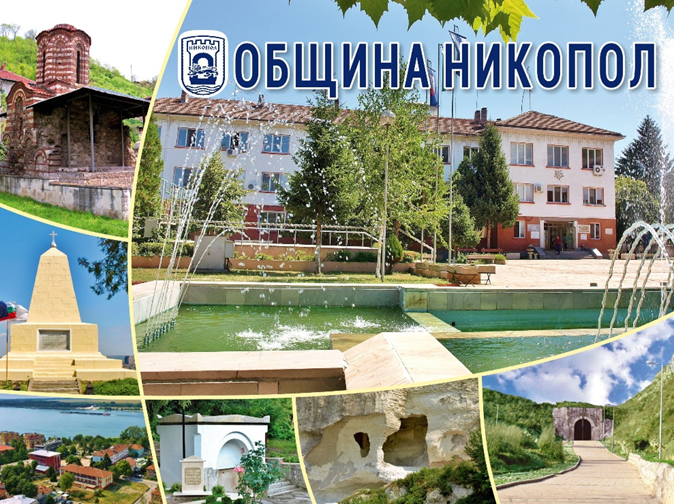 «Общината има право на собственост, която използва в интерес на териториалната общност”чл.140 от Конституцията на Република БългарияІ.  ОБЩИ  ПОЛОЖЕНИЯЕфективното управление на общинската собственост е важен инструмент за осъществяване политиката на общината за устойчиво местно развитие, която включва мерки за изграждане на инфраструктурите, привличане на инвеститори, благоустрояване на населените места, опазване на околната среда и историческото наследство и подобряване качеството на живот на хората. Стратегията определя политиката за развитие на общинската собственост и стопанската дейност на общината.Стратегията за управлението на общинската собственост на община Никопол за мандат 2023 - 2027 г. е разработена в съответствие с изискванията на чл. 8, ал. 8 от Закона за общинската собственост и чл. 4 от Наредбата за реда на придобиване, управление и разпореждане с общинско имущество на Община Никопол на базата на задълбочен анализ на състоянието по придобиването, управлението и разпореждането с общинско имущество. Регламентирани са основните цели, принципи и приоритети за придобиване, управление и разпореждане с имотите - общинска собственост, очертани са основните характеристики на отделните видове имоти, които могат да се предоставят под наем или да бъдат предмет на разпореждане, извършена е оценка на нуждата на общината от нови имоти и способите за тяхното придобиване. Разработването на стратегията е продиктувано не само от нормативните изисквания, но и от необходимостта за усъвършенстване на  дейността на общинския съвет и общинската администрация по управлението и разпореждането с имотите и вещите – общинска собственост.Общинската собственост е постоянен източник на приходи за общинския бюджет и обезпечава финансирането на голяма част от общинските дейности. Предварително определените цели и приоритети, публичното обявяване на намеренията на общината по управлението и разпореждането с имоти и вещи общинска собственост, ще дадат възможност за по-голяма прозрачност, публичност и последователност в дейността на общинската администрация и общинския съвет в това направление и ще бъдат намалени възможностите за субективизъм и прояви на корупция. Предварително обявените стратегически намерения ще предизвикат по-широк интерес от страна на инвеститорите и съответно ще увеличат приходите от продажба и отдаване под наем на обекти – общинска собственост.Разработването на годишните програми е основен инструмент, с който се цели регистриране на настъпилите промени в сравнение с предходни периоди, отчитане на новите приоритети на общинското развитие, при разработването на проектите за бюджет на общината за всяка година както и при кандидатстването пред различни финансови институции, по оперативни програми, проекти и споразумения за ефективно и рационално управление на общинската собственост в интерес на гражданите от общината.Ефективното, планирано и в интерес на населението на общината управление е предпоставка за успешното реализиране на политиката на общината във всички сфери.1. Нормативна основа на общинската собственостОбщината придобива право на собственост и ограничени вещни права чрез правна сделка или по друг начин, определен в закон. Конституцията на Република България от . възстановява правото на собственост на общините и разделя общодържавната собственост на държавна, общинска и частна собственост.Придобиването, управлението и разпореждането с общинско имущество е регламентирано със Закона за общинска собственост (ЗОС).Съгласно разпоредбите на закона, имотите и вещите общинска собственост се управляват в интерес на населението на общината, с грижата на добър стопанин, съобразно предназначението и нуждите, за които са предоставени.Общинска собственост са:1. имотите и вещите, определени със закон;2. имотите и вещите, предоставени в собственост на общината със закон;3. имотите, чиято собственост е възстановена на общината при условия и по ред, определени със закон;4. имотите и вещите, дарени или завещани на общината;5. имотите и вещите, придобити от общината с доброволен труд и/или с парични средства на населението;6. имотите и вещите, придобити от общината при ликвидацията на търговски дружества с общинско участие;7. имотите и вещите, придобити от общината чрез правна сделка, по давност или по друг начин, определен в закон.Не са общинска собственост имотите и вещите на търговските дружества и юридическите лица с нестопанска цел, дори ако общината е била единствен собственик на прехвърленото в тях имущество.Общинската собственост е публична и частна. Имотите публична общинска собственост се групират в три групи:1. имотите и вещите, определени със закон;2. имотите, предназначени за изпълнение на функциите на органите на местното самоуправление и местната администрация;3. други имоти, предназначени за трайно задоволяване на обществени потребности от местно значение, определени от общинския съвет.Частна общинска собственост са всички други общински имоти и вещи, както и плодовете и приходите от имотите и вещите - публична общинска собственост.Публична общинска собственост са: - местните пътища, улици, площади, обществени паркинги и зелени площи; - сградите с административно, здравно, образователно, културно и спортно предназначение; - мрежите и съоръженията от техническата, транспортната съобщителна и инженерно-защитна системи в частта обслужваща територията на съответната община; -  водни обекти и водно стопански съоръжения и системи; - общински гори; - общински пасища и мери и ливади, които попадат в обхвата на специалните закони.Частна общинска собственост са:- общински сгради, поземлени имоти и урегулирани поземлени имоти; - общински жилища, ателиета и гаражи; - общински земеделски земи и гори.Имотите и вещите - частна общинска собственост могат да бъдат обект на разпореждане чрез продажба, дарение, делба, възмездно или безвъзмездно учредяване на ограничени вещни права или по друг начин, определен в закон.Имотите и вещите – публична общинска собственост не могат да се отчуждават и да се придобиват по давност. Възможна е  промяна на правния режим на общинската собственост чрез  преобразуването й от обект - публична общинска собственост в обект - частна общинска собственост и обратно.Имотите и вещите – публична общинска собственост, които са престанали да задоволяват обществени потребности след решение на Общинския съвет се обявяват за частна общинска собственост. Имотите публична и частна общинска собственост подлежат на актуване.За временни постройки, обществени паркинги, зелени площи, местни пътища, улици, площади и други линейни обекти на техническата инфраструктура, които са публична общинска собственост актове не се съставят.	След съставянето на всеки акт за общинска собственост, данните и обстоятелствата, констатирани в него, се вписват в зависимост от характера на собствеността в регистър за публичната общинска собственост или в регистър за частната общинска собственост.	Регистрите за общинските имоти са общодостъпни и всеки може да иска справка по тях.ІІ. ОБХВАТ И СТРУКТУРА НА СТРАТЕГИЯТА1. Обхват и предмет на стратегията	Настоящата Стратегия определя политиката за развитие на общинската собственост и стопанската дейност на Общината за срока на мандата на кмета и общинския съвет. Целите, принципите и приоритетите на стратегията са придобиване на общинска собственост, както и управление и разпореждане с всички имоти и вещи общинска собственост.	Предмет на стратегията са застроените и не застроени имоти – частна общинска собственост в регулацията на населените места в Община Никопол, както и поземлените имоти по картите за възстановена собственост на землищата на Общината и кадастралната карта на гр. Никопол. 	Стратегията не разглежда:- собствеността, включена в капитала на търговски дружества;- сградите – публична общинска собственост, представляващи детски заведения, училища, читалища, музеи и културни институти, които са предоставени на организации и юридически лица по силата на специални закони;- имотите и вещите – публична общинска собственост, предназначени да обслужват функционирането на органите на местното самоуправление и местната администрация;- имотите, предназначени за трайно задоволяване на обществените потребности от общинско значение (улици, площади, пътища, пазари и други обществени територии). 2. Структура на стратегиятаСтратегията включва:Основните цели, принципи и приоритети за придобиване, управление и разпореждане с имотите – общинска собственост;Основните характеристики на отделните видове имоти, които могат да се предоставят под наем или да бъдат предмет на разпореждане;Нуждите на общината от нoви имоти и способите за тяхното придобиване.Формулирането на стратегията при управлението на всеки вид собственост се основава на:1. Идентифициране на обема собственост;2. Анализ на състоянието към момента, включително:рискове и слаби страни при управлението;плюсове и възможности за развитие на потенциала.3. Политики и конкретни задачиІІІ. ПРИНЦИПИ И ОСНОВНИ ЦЕЛИ ПРИ  УПРАВЛЕНИЕТО И РАЗПОРЕЖДАНЕТО С ОБЩИНСКА СОБСТВЕНОСТ1. Принципи при управление и разпореждане с общинската собственост - Законосъобразност – общинският съвет и кметът на общината, действат в рамките на правомощията си, установени от закона и подзаконовите нормативни актове;- Приоритетност на обществения интерес – при упражняване на правомощията си по придобиване, управление и разпореждане с общинско имущество органите приоритетно следят за защита на обществения интерес. Имотите и вещите общинска собственост се управляват в интерес на населението на общината, с грижата на добър стопанин, съобразно предназначението и нуждите, за които са предоставени;- Публичност – при придобиване управление и разпореждане с общинско имущество органите са длъжни да осигуряват откритост, достоверност и пълнота на информацията в рамките на закона;- Целесъобразност – взетите решения за придобиване, управление и разпореждане с общинско имущество да са по целесъобразност, при спазване на закона и установените в тази стратегия принципи, цели и приоритети;- Състезателност  - при разпореждането с общинско имущество след провеждане на публичен търг или публично оповестен конкурс по ред и начин определени в наредбата по чл.8 ал. 2 от ЗОС.2. Основни цели- Осигуряване на устойчиво развитие на общината, подобряване селищната среда, създаване на условия за бизнес, култура, спорт, отдих, туризъм и повишаване на сигурността.- Опазване и подобряване на екологичната среда.- Гарантиране на ефективно управление и повишаване приходите от стопанисването на общинската собственост. ІV. Анализ на състоянието на общинската собственост. КОНКРЕТНИ ПОЛИТИКИ И ЗАДАЧИСъгласно регистрите на общинска собственост в Община Никопол към настоящия момент са съставени 4 606 бр. актове за общинска собственост, от които публична – 2 249 броя и частна – 2 357 бр. Отписани, след извършени разпоредителни действия са 29 бр. актове.Разпределението по вид и предназначение на имотите, общинската собственост е посочено в Таблица № 1.                                                                                                                    	       Таблица № 1 С влизане в сила на Закона за общинската собственост на 01.06.1996 година стартира процесът на идентификация на общинската собственост, който продължава и в момента.През изминалите години от влизането в сила на ЗОС работата по пълното идентифициране на общинската собственост е извършвана от Дирекция „Икономически дейности” при Община Никопол. 1. НЕ ЗАСТРОЕНИ ТЕРЕНИКъм настоящият момент в Община Никопол разполага с 206 бр. не застроени общински имоти. От тях 197 бр. са в кметствата и останалите  9 бр. в гр. Никопол, по населени места посочени в таблица №2.						Таблица №2След влизане в сила на Закона за общинската собственост приоритетно са отписани от актовите книги на държавната собственост и са съставени актове за общинска собственост на застроените имоти, които представляват административни сгради, училища, детски градини, читалища, жилища и др.	За не застроените имоти в повечето случаи общинската администрация се е сезирала и е започнала проучване и актуване на собствеността  на конкретен терен след инициатива от страна на общината, на физически или юридически лица.  Анализирайки състоянието на този вид общинска собственост се открояват следните: Рискове и слаби страни		- липса на интерес към не застроени парцели в населените места поради лошото им състояние.Плюсове и възможности  - повишен инвестиционен интерес към терени в общината, възможност за реализиране на приходи от продажби и наеми от земеделски ползватели.		Направеният анализ предполага реализирането на следните:Политики и задачи                   - да се изследва потенциала на всеки терен, съобразно предвижданията на Общия устройствен план (ОУП) / Общия градоустройствен план (ОГП);                   - да се извърши проверка за състоянието и ползването на не застроените парцели в общината.2. ЗАСТРОЕНИ  НЕ ЖИЛИЩНИ  ИМОТИКъм настоящия момент в Община Никопол застроените не жилищни имоти общо 495 броя, от които: сгради – 154 броя и терени със сгради – 341 броя.Застроените имоти-общинска собственост се стопанисват чрез отдаване под наем, отстъпено право на строеж, предоставяне за безвъзмездно ползване и управление.Действащите договори за отдадени под наем имоти и части от имоти, частна общинска собственост са разпределени по предназначение, посочени в таблица №3.										 Таблица №3В не жилищни общински имоти са настанени териториални структури на държавни институции, като: Дирекция „Социално подпомагане”, Общинска служба по земеделие, Дирекция „Бюро по труда”, Пробационна служба – звено Никопол, Изпълнителна агенция по околна среда и други, които по закон не заплащат наем (само консумативи). За безвъзмездно ползване са предоставени следните имоти посочени в таблица №4.							                               Таблица №4За всички застроени не жилищни имоти са съставени актове за общинска собственост.	Анализирайки състоянието на застроените не жилищни имоти общинска собственост в Община Никопол се открояват следните:Рискове и слаби странилошо състояние на част от сградите и недостиг на средства за поддръжка и опазване на собствеността;недостиг на средства за поддръжката и опазването на спортните имоти, в това число амортизираната база; имоти – общинска собственост са в съсобственост с имоти на юридически лица и държавни ведомства, като част са в масивни сгради в много лошо техническо състояние;стопанисването на сградите на закритите детски градини и училища-охрана и опазването на собствеността и материалната база;Плюсове и възможностиоптимизиране процеса на управление; прекратяване на съсобствеността чрез продажба на частта на общината, изкупуване на частта на собствениците;осигуряване на средства от евро фондовете и други финансови инструменти за подобряване състоянието на имотите.Направеният анализ предполага реализирането на следните:Политики и задачида се извърши техническо и енергийно обследване на сградите и се установи необходимостта от ремонт; да се изготви финансово-икономически анализ за разходите по поддръжка на сградите и очакваните приходи, с оглед вземане на решение за разпореждане;да се подготвят проекти за кандидатстване по програми за осигуряване на средства по евро фондовете за подобряване състоянието на сградите с високи разходи на експлоатация;да се преобразуват от публична общинска собственост в частна общинска собственост сгради, престанали да имат предназначението на публична собственост, с цел дългосрочно отдаване под наем или ползване.3. ЖИЛИЩНИ ИМОТИ 	Към края на 2023 г. жилищния фонд на Община Никопол се състои от 30 бр. апартаменти, от които:      -  фонд „Жилища за настаняване под наем на граждани с установени жилищни нужди” - 21 бр.;     -    фонд „Ведомствен”- 7 бр.;     -    фонд „Резервен” - 2 бр.;Жилищният фонд е стар и амортизиран. Към настоящия момент средствата, които се получават от наеми не са достатъчни за поддръжката на жилищния фонд. Забелязва се тенденция за ежегодно увеличение на сумата необходима за ремонти и поддръжка.	Анализирайки състоянието на този вид общинска собственост се открояват следните:Рискове и слаби странизначителен процент остарял сграден фонд;недостиг на жилищен фонд за осъществяване на социални функции;нарастване на необходимите средства за основен ремонт и опазване на собствеността.Плюсове и възможностиучастие на община Никопол в сдружения на собствениците на етажна собственост с цел обновяване на жилищния фонд чрез европейски и национални програми.           Направеният анализ предполага реализирането на следните:Политики и задачиобновяваване на многофамилни жилищни сгради по програми, със средства от евро фондове и други финансови инструменти.4.ЗЕМЕДЕЛСКИ ЗЕМИКъм настоящият момент Община Никопол разполага със земеделска земя – общинска собственост в размер на 71 335 дка, разпределена по землища и начин на трайно ползване, посочени в таблица №5.Земеделски земи с начин на трайно ползване (НТП) - пасище, мери и ливади са в размер на 46 009 дка.						С измененията и допълненията на ЗСПЗЗ (обн. ДВ бр. 14 от 20.02.2015 год.) разпоредбите, уреждащи отдаването под наем или аренда на пасищата, мерите и ливадите – общинска собственост са уредени в правилата за ползване на мерите и пасищата. С изменението на нормативната база е променен редът и начина по-който се отдават под наем или аренда пасищата, мерите и ливадите на собствениците или ползвателите на животновъдни обекти с пасищни селскостопански животни регистрирани в Интегрираната информационна система на БАБХ. Земеделските земи от ОПФ по начин на трайно ползване са посочени в Таблица №5. С изготвянето на споразумения между собственици и ползватели на земеделски земи по чл. 37в от ЗСПЗЗ за всяка стопанска година се обхвана реалното ползване на всички земеделски земи, като от 2015 година в тях бяха включени и обработваните полски пътища-общинска собственост, което даде правна възможност за сключване на договори за наем и заплащане на наем на общината.Законът за собствеността и ползването на земеделските земи, дава възможност за доброволно уедряване (комасация) на земеделските имоти, при заявено искане от страна на частни собственици и ползватели, община Никопол ще се включи в процеса.    Комасацията се извършва по изрично съгласие на собствениците на земеделските имоти в дадено землище или в част от него. Предвидена е  възможност за изработване на планове за уедряване, които ще променят границите на земеделските имоти. Освен това те ще включват и други мерки за устройство на територията, свързани с напояване, инфраструктура и екология.5. ПОЗЕМЛЕНИ ИМОТИ В ГОРСКИ ТЕРИТОРИИ	Площта на поземлените имоти, собственост на община Никопол, които следва да се използват, съгласно Закона за горите възлиза на 14 696 дка. Същите попадат в териториалния обхват на дейността на ТП ДГС ”Никопол”, съгласно извършена инвентаризация, имотите, представляващи гори по смисъла на Закона за горите са посочени по землища в таблица №6.								Таблица №6Съгласно Закона за горите и чл.8 от Наредбата за устройство на горите и земите от горските територии и ловно стопанските райони в Република България /Наредба №6/05.2004г./ към настоящия момент се изработва горскостопански план на горските територии, собственост на Община Никопол. В него ще се заложат основните насоки за организация на горските площи, за проектиране на лесовъдските мероприятия, за установяване на дървесните запаси и определяне размера на годишното ползване от възобновителни, отгледни и други сечи, както и всички дейности, които ще се извършват за правилното стопанисване на общинските гори. Анализирайки състоянието и управлението на земеделските земи и горите и земите в горския фонд през годините се открояват следните: Рискове и слаби страни- малки  приходи от арендни и наемни договори;- при сключените договори за наем и аренда на земеделски земи се наблюдава отдаване само на начални тръжни цени; - наличието голям брой маломерни имоти; - законови ограничения при разпореждане с част от земеделските земи (ниви, пасища, мери и др.);           - недостатъчен инвестиционен интерес към свободните обекти;                           		Плюсове и възможности- оптимизиране процеса на управление на земеделските имоти;- възможност за промяна на предназначението на земеделски земи, разположени в близост до населените места;- увеличаване на горския фонд чрез залесяване на не обработваеми земеделски земи и участие в оперативни програми за залесяване.             Направеният анализ предполага реализирането на следните:Политики и задачи- за свободните имоти от ОПФ да се проведат търгове за отдаване под наем/аренда като се проведе по-широка информираност във всички населени места;- да се извърши проверка на поземлените имоти от ОПФ за действителния начин на трайно ползване на терена, като това се отрази в регистрите към картата на възстановената собственост и кадастралната карта;- да се извърши пълна проверка на състояние и ползване на земеделските земи от ОПФ;- да се извърши промяна на предназначението на имоти, към които имат инвестиционен интерес.6. СТОПАНСКА ДЕЙНОСТ НА ОБЩИНАТАСъгласно Закона за общинската собственост, общината може да осъществява стопанска дейност чрез търговски дружества с общинско участие в капитала, чрез граждански дружества по ЗЗД, или чрез сдружения с нестопанска цел, при условията и по реда на Закона за юридическите лица с нестопанска цел.От общо 3 /три/  дружества с общинско участие в 3 /три/ от тях общината е едноличен собственик на капитала. Общинските търговски дружества са:Наблюдава се подобряване на финансово икономическото състояние на дружествата. Предстои да се проведат конкурси за избор на управител в тези дружества.V. Стратегическа цел, приоритети и мерки за управление и развитие на общинската собственост на Община НикополСТРАТЕГИЧЕСКА ЦЕЛ: Оптимизация на дейностите по придобиване, управление и разпореждане с имотите - общинска собственост. Специфична цел 1: Подобряване на ефективността при използване на ресурсите – имоти, общинска собственост. Специфична цел 2: Подобряване на състоянието и модернизация на обектите, общинска собственост. Специфична цел 3: Оптимизиране на броя на имотите, общинска собственост в съответствие с административно-социалната политика на Община Никопол. Специфична цел 4: Постигане на по-висока степен на задоволяване на реалните обществени нужди и интереси, свързани с общинските имоти. ПРИОРИТЕТИ: Приоритет 1: Максимална идентификация и актуване на обектите общинска собственост.Приоритет 2: Подобряване състоянието и ползването на общинската собственост. Приоритет 3: Модернизация на общинския жилищен фонд. Приоритет 4: Привличане на значителни средства от държавата и по европейски програми за модернизация и изграждане на обекти, общинска собственост, особено в областта на инфраструктурата, образованието, здравеопазването, социалните дейности и отдиха.Приоритет 5. Усъвършенстване на ползваната информационна система по регистрирането и управлението на общинската собственост. Приоритет 6. Последователно и неотложно прилагане в практиката по управление и разпореждане с общинската собственост, пълна прозрачност по обявяване и провеждане на процедурите при отдаване под наем, продажба или друго разпореждане с общинска собственост.Приоритет 7. Повишаване на приходите от стопанисването и управлението на собствеността.МЕРКИ:1. Разработване и приемане от Общинския съвет на годишни програми за управление и разпореждане с имотите – общинска собственост, по предложение на Кмета на общината.2. Възлагане на дейностите по техническото и енергийно обследване на сградите – общинска собственост и съставяне на технически паспорти, съгласно изискванията на Наредба №5/2006 г. на МРРБ за технически паспорти на строежите, за които все още не са.3. Поддържане на публичните регистри за общинската собственост и разпоредителните сделки с нея.4. Засилване на контрола по управлението и стопанисването на имотите – общинска собственост.5. Пълна инвентаризация на състоянието и ползването на имотите-общинска собственост.По своята същност Стратегията е отворен документ и може да търпи изменения в целите и приоритетите си в периода на действието си в зависимост от състоянието и възможностите на общината. Стратегията е основа за приемане на Годишната програма за управление и разпореждане с общинска собственост за съответната финансова година.Настоящата стратегия за управление на общинската собственост на Община Никопол за мандат 2023-2027 година е приета с Решение №66/19.02.2024г. на Общински съвет - Никопол.ЕМИЛ ЦЕКОВКмет на Община НикополПО ОСМА  ТОЧКА ОТ ДНЕВНИЯ РЕДБез дебат.Ив.Савов: Колеги, гласуваме проекта за решение /чете проекта зарешение/.На основание чл.21, ал. 1, т.8 и т. 12 от ЗМСМА, чл. 8, ал.9 от Закона за общинската собственост и чл.5 от Наредба № 6 за реда за придобиване, управление и разпореждане с общинско имущество на Община Никопол, Общински съвет- Никопол прие следнотоР Е Ш Е Н И Е:      № 67/19.02.2024г.Общински съвет - Никопол приема Програма на Община Никопол за управление и разпореждане с имоти общинска собственост за 2024 година, съгласно Приложение №1, което е неразделна част от настоящото решение.Общински съвет - Никопол възлага на Кмета на Община Никопол изпълнението на Програмата по т.1 от настоящото решение.Общински съвет – Никопол задължава Кмета на Община Никопол да оповести Програмата по т.1 на официалната интернет страница на Община Никопол.ГЛАСУВАЛИ  -12 СЪВЕТНИКА„ЗА“ – 12 СЪВЕТНИКА / Айлян Пашала, Детелин Иванов, Димитър Бързев, Ерен Екремов, Ивелин Савов, Илияна Великова, Любомир Мачев, Майдън Сакаджиев, Моника Георгиева, Николай Николаев, Сали Бинбашиев, Цветан Андреев /„ПРОТИВ“ – НЯМА „ВЪЗДЪРЖАЛИ СЕ“ – НЯМА Приложение № 1 към Решение №67 от 19.02.2024г. на Общински съвет - Никопол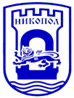 ПРОГРАМАНА ОБЩИНА НИКОПОЛЗА  УПРАВЛЕНИЕ  И  РАЗПОРЕЖДАНЕ С ИМОТИ  ОБЩИНСКАСОБСТВЕНОСТЗА 2024 ГОДИНАГодишната програма за управление и разпореждане с имоти – общинска собственост се изготвя в съответствие с чл.8, ал.9 от ЗОС. Разработването й, освен във връзка с нормативните изисквания, е продиктувано и с оглед плановото, ефективно и рационално управление и разпореждане с общинското имущество. Общинската собственост е материалната основа на местното самоуправление и адекватните мерки предприети с цел оптималното стопанисване на общинските имоти, в интерес на населението на общината, съобразно разпоредбите на закона и с грижата на добър стопанин  водят до повишаване на приходите за общинския бюджет, което предпоставя реализирането на политиката на Община Никопол за устойчиво развитие на всички населени места на територията й.Настоящата програма е в изпълнение на основните цели, принципи и приоритети, посочени в стратегията по чл.8, ал.8 на Закона за общинската собственост и отразява  намеренията на Община Никопол за управление и разпореждане с имоти – общинска собственост през 2024 г.Програмата за управление и разпореждане с имоти –общинска собственост за 2024 г. съдържа:І. Прогноза за очакваните приходи и необходимите разходи, свързани с придобиването, управлението и разпореждането с имоти – общинска собственост;ІІ. Описание на имотите, които Общината има намерение да предложи за предоставяне под наем, аренда, продажба и учредяване на ограничени вещни права;І. Прогноза за очакваните приходи и необходимите разходи, свързани с придобиването, управлението и разпореждането с имоти – общинска собственост.II. Описание на имотите, които общината има намерение да предложи за предоставяне под наем, за продажба и за учредяване на ограничени вещни права 1.ПРОДАЖБИ ПО РЕДА НА ЧЛ. 35 ОТ ЗОС – ЧРЕЗ ПУБЛИЧЕН ТЪРГ ИЛИ ПУБЛИЧНО ОПОВЕСТЕН КОНКУРС2. ПРОДАЖБИ ПО РЕДА НА ЧЛ.35, АЛ.3 ОТ ЗОС3. ПРЕДОСТАВЯНЕ ЗА УПРАВЛЕНИЕ НА ИМОТИ И ВЕЩИ – ОБЩИНСКА СОБСТВЕНОСТ, ПО РЕДА НА ЧЛ.12 ОТ ЗОС.4. УЧРЕДЯВАНЕ НА ОГРАНИЧЕНИ ВЕЩНИ ПРАВА ВЪРХУ ИМОТИ ОБЩИНСКА СОБСТВЕНОСТ5. ОТДАВАНЕ ПОД НАЕМ, ЧРЕЗ ПУБЛИЧЕН ТЪРГ ИЛИ ПУБЛИЧНО ОПОВЕСТЕН КОНКУРС6. ОТДАВАНЕ ПОД НАЕМ НА ИМОТИ С НТП:ПАСИЩА, МЕРИ И ЛИВАДИ ПО РЕДА НА ЧЛ. 37И ОТ ЗСПЗЗ ЗА ЗЕМЛИЩАТА В ОБЩИНА НИКОПОЛ.На основание чл. 37м от ЗСПЗЗ ще се извърши проверка на всички сключени договори на наем на пасища, мери и ливади от Общинския поземлен фонд. Определените свободни имоти да се отдадат под наем на лицата чл.37и, след решение на Общински съвет – Никопол.7. ОТДАВАНЕ ПОД НАЕМ НА ИМОТИ С НТП:ПОЛСКИ ПЪТИЩА ПО РЕДА НА  чл.37в, ал.4 от ЗСПЗЗ ЗА ЗЕМЛИЩАТА В ОБЩИНА НИКОПОЛ. На основание чл.37в, ал.16 от ЗСПЗЗ, Директорът на Областна дирекция «Земеделие» следва да подаде искане до Общинския съвет за предоставяне на имотите – полски пътища, попадащи в масивите за ползване.8. ОТДАВАНЕ ПОД НАЕМ ИЛИ АРЕНДА НА ЗЕМЕДЕЛСКИ ЗЕМИ ОТ ОПФ ЗА ЗЕМЛИЩА В ОБЩИНА НИКОПОЛ БЕЗ ТЪРГ ИЛИ КОНКУРС ПО РЕДА НА ЧЛ.24А, АЛ.6 и АЛ.7  ОТ ЗСПЗЗ8.1. След решение на Общински съвет - Никопол земите от общинския поземлен фонд могат да се отдават под наем или аренда без търг или конкурс:1. когато са заети с трайни насаждения;2. когато не са били използвани две или повече стопански години;3. в случаите по чл. 37в, ал. 10 от ЗСПЗЗ8.2. След решение на Общински съвет - Никопол маломерни имоти от общинския поземлен фонд могат да се отдават под наем без търг или конкурс за срок от една година.8.3. ВЪЗМЕЗДНО ОТДАВАНЕ ПОД НАЕМ ИЛИ АРЕНДА НА ЗЕМЕДЕЛСКИ ЗЕМИ ОТ ОПФ ЗА ЗЕМЛИЩА В ОБЩИНА НИКОПОЛ С  ТЪРГ ИЛИ КОНКУРС1. Поземлен имот с идентификатор 23193.113.12 /двадесет и три хиляди сто деветдесет и три точка сто и тринадесет точка дванадесет/, Трайно предназначение на територията: "Земеделска"; начин на трайно ползване: "Неизползвана нива (угар, орница)"; адрес на поземления имот: местност "Стопански двор"; категория: шеста; площ на имота: 19 939 кв.м. /деветнадесет хиляди деветстотин тридесет и девет квадратни метра/.2. Поземлен имот с идентификатор 23193.95.1 /двадесет и три хиляди сто деветдесет и три точка деветдесет и пет точка едно/, Трайно предназначение на територията: "Земеделска"; начин на трайно ползване: "За друг курортно-рекреационен обект"; адрес на поземления имот: местност "Болницата"; категория: нула; площ на имота: 73 754 кв.м. /седемдесет и три хиляди седемстотин петдесет и четири квадратни метра/.9. ИМОТИ ПO ЧЛ. 19, АЛ.1 ОТ ЗСПЗЗ В СЛУЧАИТЕ НА ПАРАГРАФ 27 ОТ ПЗРЗСПЗЗ:III. „ОПИСАНИЕ НА ИМОТИТЕ, КОИТО ОБЩИНАТА ИМА НАМЕРЕНИЕ ДА ПРИДОБИЕ ВЪЗМЕЗДНО ИЛИ БЕЗВЪЗМЕЗДНО И ДРУГИ ОГРАНИЧЕНИ ВЕЩНИ ПРАВА ВЪРХУ ИМОТИ ПО СИЛАТА НА ЗАКОН, ДАВНОСТ, ЗАВЕЩАНИЕ, ПО ЧЛ. 11 ОТ ЗН ИЛИ ВЪЗ ОСНОВА НА ПРАВНА СДЕЛКА“1. Прекратяване на съсобственост в поземлен имот 51723.500.61, област Плевен, община Никопол, гр. Никопол, п.к. 5940, ул. "Ал. Стамболийски" № 31, вид територия Урбанизирана, НТП За ремонт и поддържане на транспортни средства, площ 13468 кв. м, квартал 5, парцел I,2. Поземлен имот 51723.500.1176, област Плевен, община Никопол, гр. Никопол, п.к. 5940, ул. "Любен Каравелов" № 6, вид собственост Частна, вид територия Урбанизирана, НТП Ниско застрояване (до 10 m), площ 445 кв. м., квартал 20, парцел II, съгласно Заповед за одобрение на КККР № РД-18-75/28.12.2006 г. на ИЗПЪЛНИТЕЛЕН ДИРЕКТОР НА АГКК. 3. Помещение в УПИ I, в кв. 34 в с. Дебово, общ. Никопол, обл. Плевен4. Помещение в УПИ I, в кв. 1а в с. Асеново, общ. Никопол, обл. ПлевенПрограмата за управление и разпореждане с имоти – общинска собственост на Община Никопол за 2024 г. по своята същност е отворен документ и може да се актуализира през годината, като при необходимост се извършва и актуализация на годишния бюджет.ПО ДЕВЕТА ТОЧКА ОТ ДНЕВНИЯ РЕДЗабележка: Общинския съветник Майдън Сакаджиев напуска залата. Кворум 11 общински съветника.Без дебат.Ив.Савов: Колеги, гласуваме проекта за решение /чете проекта за решение/.На основание чл. 21, ал. 1, т. 23 и ал. 2 от Закона за местното самоуправление и местната администрация, във връзка с чл.27, ал. 3 от Закона за социалните услуги и необходимостта от актуализиране състава на Съвета за мандат 2023-2027, Общински съвет- Никопол прие следнотоР Е Ш Е Н И Е:      № 68/19.02.2024г.I. Общински съвет – Никопол определя състав на Съвета по въпросите на социалните услуги за мандат 2023-2027, както следва:Председател: Анелия Димитрова – Зам.-Кмет на Община Никопол и членове:1. Ева Иванова – началник-отдел „Индивидуална оценка на хора с увреждания и социални услуги“ при Дирекция „СП“ Никопол2. Вероника Владимирова – Николаева – гл.мед.сестра при „МБАЛ Никопол“ ЕООД3. Атидже Бинбашиева – мл.експерт „Образование и култура“ в Община Никопол4. Зюрхай Аледжиков – полицейски инспектор при Районно управление - Никопол5. Гюлденис Сакаджиева – мл.експерт „Социални дейности, здравеопазване и трудова заетост“ в Община Никопол6. Искра Ангелова – секретар на „Местна комисия за борба срещу противообществените прояви на малолетните и непълнолетните“ в Община Никопол7. д-р Цветан Андреев – общински съветник, председател на ПК „Социални дейности, здравеопазване, трудова заетост, европейска интеграция, международно сътрудничество и демографски проблеми“8.  Клара Генова – Управител на Център за обществена подкрепа Никопол     II. При необходимост съставът на Съвета по въпросите на социалните услуги може да бъде допълван и изменян с решение на Общински съвет – Никопол.III. Членовете на Съвета по въпросите на социалните услуги са длъжни да спазват нормативните изисквания за защита на информацията за потребителите на социални услуги, която им е станала известна при осъществяването на тяхната дейност.ГЛАСУВАЛИ  -11 СЪВЕТНИКА„ЗА“ – 11 СЪВЕТНИКА „ПРОТИВ“ – НЯМА „ВЪЗДЪРЖАЛИ СЕ“ – НЯМА ПО ДЕСЕТА ТОЧКА ОТ ДНЕВНИЯ РЕДБез дебат.Ив.Савов: Колеги, гласуваме проекта за решение /чете проекта за решение/.На основание чл. 21, ал.1, т.23 и ал.2 от Закона за местното самоуправление и местната администрация, във връзка с чл.7, ал.2 от Закона за борба срещу противообществените прояви на малолетните и непълнолетните, Общински съвет- Никопол прие следнотоР Е Ш Е Н И Е:      № 69/19.02.2024г.Общински съвет – Никопол приема Отчет за дейността на Местната комисия за борба срещу противообществените прояви на малолетните и непълнолетните, Община Никопол през 2023 г.ГЛАСУВАЛИ  -11 СЪВЕТНИКА„ЗА“ – 11 СЪВЕТНИКА „ПРОТИВ“ – НЯМА „ВЪЗДЪРЖАЛИ СЕ“ – НЯМА 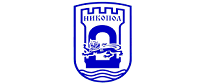 О Т Ч Е Т за дейността на Местната комисия за борба срещу противообществените прояви на малолетните и непълнолетните, Община Никопол през 2023 г.І. Организационно състояние на местната /общинска/ комисия1.  Законосъобразност на състава:Съставът на Местната комисия за борба срещу противообществените прояви на малолетните и непълнолетните, Община Никопол е утвърден със Заповед № 31/31.01.2020 г., изменена със Заповед № 309/26.10.2021 г. на Кмета на общината. Председател на комисията е Зам.- Кметът на община Никопол. В състава на комисията влизат 11 членове. Включени са представител на Общинска администрация, отговарящ за проблемите на образованието, юрист, медицинско лице, представител на Отдел „Закрила на детето” към Дирекция „Социално подпомагане”, Никопол, социален работник, психолог, Секретар на „НЧ Напредък 1871“, Инспектор ДПС. /съгл. чл.6, ал.2 от ЗБППМН/, както следва: • Председател: Анелия Димитрова – Зам.- Кмет на Община Никопол• Зам.-Председател: Ренита Кунова – Зам.-Директор „Учебно-производствена дейност“ в СУ „Хр. Ботев”, гр. Никопол• Секретар: Искра АнгеловаЧленове: • Исмаил Гюлянлиев – юрисконсулт в Община Никопол• Атидже Бинбашиева – мл. експерт„Образование и култура” в Общинска администрация, Никопол• Лариса Козова – Началник отдел „Закрила на детето” при Дирекция „Социално подпомагане” Никопол • Капка Андреева – Инспектор ДПС при РУ- Никопол • Вероника Владимирова–Николаева - Главна мед. сестра при „МБАЛ – Никопол” ЕООД • Анелия Кралева – социален работник • Ралица Маринова – секретар на „НЧ Напредък 1871“• Любомира Маринова – психолог.ІІ. ДЕЙНОСТ НА КОМИСИЯТАРеализирани дейности по ранна превенция и обхват на деца в образователната система:Във връзка с изпълнението на Механизма за съвместна работа на институциите по обхващане и задържане в образователната система на деца и ученици в задължителна предучилищна и училищна възраст, приет с Решение на МС № 373 от 05.07.2017 г., в община Никопол действат 2 екипа по обхват на деца. Секретарят и членове на Комисията са част от състава на екипите. При посещение на деца и семейства се попълват протоколи за физическо посещение на адрес за обхват.  Извършени са 8 посещения, като някои деца са посетени повече от веднъж. През 2023 г. едно лице е отпаднало от образователната система /с навършени 16 години/.2. Мероприятия, организирани по социално-превантивната и корекционно -възпитателната дейност на територията на общината, с органи и организации, както следва:2.1. Съд, прокуратура, следствие:МКБППМН работи ефективно със съд, прокуратура, следствие, полиция. РУ Никопол оказва съдействие на Комисията при принудително довеждане на неявили се деца и родители за разглеждане на възпитателни дела; осигурява ежедневна охрана на училищата, на мероприятията, с участие на деца. Секретарят на МКБППМН присъства при разпити на малолетни и непълнолетни лица в съда, в ролята на педагог.2.2. Центрове за личностно развитие (центрове за работа с деца), Неправителствени организации, медии и др.:Отбелязани дати и събития:-14  февруари: Ден на любовта и виното – поетично четене с ученици-19 февруари – възпоменателна церемония по повод 149 години от обесването на В. Левски             -1 март: баба Марта – празник в детските градини- 3 март  - тържествено отбелязване на националния празник на Р България- м. март 2023 г.  80 години от Спасяването на българските евреи.- 20 март: Световен ден на приказките – четения с деца- 31 март: Общински етап на международен конкурс за детска рисунка „С очите си видях бедата” , 2023; Ученически игри 2023- Лазарица, Великден- 22 април: Ден на Земята- 26 април: Ден  на българското опълчение- 11 май: Благотворителен концерт „От децата – за Марти“ за събиране на средства за лечение на дете- 16 май: постановка за деца и граждани на гостуващия театър „Искри и сезони“- 1 юни: спортен празник „Спортът и добрите дела - ръка за ръка", с участието на всички детски градини от община Никопол- 9-10 юни: II – ри фестивал на биоразнообразието „ НИКОПОЛ ПРИЛЕПФЕСТ, 2023 -   СВЕТЛИНИ В НОЩТА Цел: Превръщане в кауза за деца и граждани опазването на местообитанията на застрашените видове от Натура 2000 – прилепи, гребенест тритон, блатна костенурка и червенокоремна бумка. Програма „Забавни жабчета”, с участието на деца; карнавално дефиле; анкети; конкурс за тематична декорация и рисунка, с награди; спортни състезания; дрон- шоу и заря - 26 юни - Международен ден за борба с наркоманиите и наркотрафика. Съвместна дейност на МКБППМН - Никопол, ЦОП - Никопол и СУ "Христо Ботев" – Никопол- 29 юни: Ден на река Дунав: „ Пазете Дунава син“!- 14 юли: 146 години от освобождението на гр. Никопол- 14-15 юли: Фестивал Дунав - хора, природа и традиции, 3-то издание- 28 юли: велопоход за деца, организиран от Център за подкрепа за личностно развитие, Общински детски комплекс – гр. Никопол-   11-12 август: празник на Никопол-  8-10 септември:  "JET SKI Събор Никопол" 2023 г.- 28 септември:  преход до влажните зони на с. Драгаш войвода, организиран от Фондация за околна среда и земеделие при изпълнение на проект „Подобряване на природозащитното състояние на видове в мрежата Натура 2000, финансиран по Оперативна програма „Околна среда 2014 – 2020 г."  - включени ученици от горен курс на СУ  „Христо Ботев"- 13 октомври – празник на биоразнообразието- 1-ви ноември: отбелязан ден на Народните будители- 29, 30 ноември Занятия по Проект „Млади хора и местна власт – споделена амбиция за успех", с цел научаване на полезни неща за местната власт, запознаване с интересни професии, подпомагане на личностното израстване и професионалното ориентиране и развитие на младежите.- 1 декември: Антиспин кампания 2023 - организирана от СУ  „Христо Ботев" гр. Никопол, МКБППМН, Община Никопол, Център за обществена подкрепа Никопол, Център за подкрепа за личностно развитие ОДК,  със съдействието на РЗИ Плевен- 1 декември: „Да възродим любимите играчки“ – забавно занятие с деца от 1-ви клас-  7 декември: запалване светлините на коледната елха, детски празник- 13 декември: Занятие по Проект  „Младите хора – Бъдещето на област Плевен – гражданско активни”, финансиран от Министерство на младежта и спорта по Национална програма за изпълнение на младежки дейности по чл. 10 от закона за хазарта за 2023 г.Проектът се изпълнява от Асоциация „Докосни дъгата” с председател д-р Денислава Ангелова. Целта е да се ангажира вниманието на младите хора и мотивирането им да бъдат социално отговорни, да изградят навреме трайни умения за справяне с агресията, както и да водят здравословен начин на живот: Среща с известни спортни деятели; отборни игри и запознаване в детайли с три вида спорт - баскетбол, волейбол и карате.- 19 декември: проведен час на класа с ученици от 4 клас на тема „По Коледа да бъдем добри”: четене на любими приказки, споделени чувства, песни, стихотворения за доброто. Запознаване с проекти и услуги, предоставяни от Община Никопол, за осигуряване грижа за деца и хора в нужда.- 20 декември – изработени от деца картички за потребители на социални услуги- 19 декември: Конкурс „ Най-оригинална, ръчно изработена сурвакница”- 22 декември: традиционен Коледен базар 2023 г. Дейностите са реализирани съвместно с общинска администрация, ЦЛР ОДК Никопол, училища, читалища. Отразявани са във ФБ, в-к Никополски хоризонти и в-к Посредник.2.3. Дейности по разпознаване, идентификация и корекционно – възпитателна работа с ненавършили пълнолетие деца, които споделят идеи или принадлежащи към организации с екстремистки или радикален характер:		През 2023 г. в МКБППМН не са постъпвали сигнали за лица, споделящи идеи или принадлежащи към организации с екстремистки или радикален характер.	2.4. Конкретни мерки /дейности и инициативи/, предприети по социална закрила на малолетни и непълнолетни, нуждаещи се от помощ/чл.10 от ЗБППМН/.•	По Проект „Приеми ме 2015“ - BG05M9OP001-2.003-0001-C01, финансиран от Оперативна програма „Развитие на човешките ресурси“, в общината действат 18 приемни семейства с настанени 17 деца. На екипни срещи, с участието на приемните родители, учители, социални работници се обсъжда адаптирането на тези деца в училище, тяхното поведението, осигуряване на ресурсно подпомагане, плановете за грижи и др. През периода 2 деца са осиновени в Р България, 2 са реинтегрирани в биологичните си семейства, 4 са навършили пълнолетие, като същите са изведени от приемните семейства и се намират при близки и роднини.•	В изпълнявания от Община Никопол Проект „Топъл обяд в Община Никопол“, финансирани по Програма за храни и/или основно материално подпомагане 2021-2027 г. са включени 180 потребители, в т.ч. 6 деца и 11 безработни родители с деца на издръжка. Ръководител на проекта е секретарят на Комисията•	Инициирани кампании: -	за набиране средства за лечение на дете, с организиран благотворителен концерт „От децата – за Марти“;-	 за подпомагане с дрехи и учебни помагала на 8 деца в тежко социално положение преди започване на учебната 2023/2024 година.•	Консултации с деца и родители: през 2023 г. през МКБППМН Община Никопол са преминали 12 деца и семейства, консултирани относно извършени от децата противообществени прояви /в т. ч. кражби, увреждане на имущество, хулиганско поведение и др./.2.5. Взаимодействие на МКБППМН с Възпитателни училища – интернати /ВУИ/, Социално–педагогически интернати /СПИ/, Домове за временно настаняване на малолетни и непълнолетни /ДВНМН/, Поправителни домове /ПД/. Дейност с напусналите тези заведения и условно осъдените непълнолетни: През 2023 г. не са настанявани малолетни/непълнолетни във ВУИ, СПИ, ПД. Към момента няма малолетни/непълнолетни лица от общината, пребиваващи в тези институции. През изминалата година няма непълнолетни, условно осъдени, както и осъдени на пробация -  информацията е получена след изискана от страна на Комисията справка от Районен съд Никопол.През 2023 г. няма разглеждани случаи на деца-жертви или в риск от насилие, както и случаи със скитащи и просещи деца.		ІІІ. Възпитателни дела:През 2023 г. в МКБППМН са образувани 8 възпитателни дела. Решени са 9 възпитателни дела/ в т.ч 2 от 2022 г./ Едно остава нерешено в края на отчетния период. Наложени са възпитателни мерки на 11 лица – 9 малолетни и 2 непълнолетни. Сред противообществените прояви и престъпленията преобладават кражби, увреждане на имущество, хулигански прояви и др. Проблем при разглеждане на някои ВД е неявяването на извършители и родители/лица, които ги заместват при разглеждане на делото. В такива случаи винаги РУ Никопол е оказвало съдействие за тяхното довеждане. Няма обжалвани решения по наложените възпитателни мерки.Не са допуснати нарушения в процедурите за образуване, разглеждане на ВД и налагане на ВМ. В МКБППМН, Община Никопол, през 2023 г. не са постъпвали от съда и прокуратурата предписания за допуснати нарушения.При разглеждане на ВД винаги присъства представител на ОЗД при ДСП Никопол за изразяване на становище и защита правата на децата – извършители на проявите.ІV. Обществени възпитателиКъм МКБППМН, Община Никопол са определени 4 обществени възпитатели. През 2023 г. е наложена 1 ВМ по чл.13, ал.1, т.5 от ЗБППМН. На обществените възпитатели им е възлагана  работа и по чл.41, ал.2 от ЗБППМН. Възпитателите работят по утвърдената методика за работа на обществения възпитател. Ежемесечно се отчитат за своята работа пред МКБППМН.V.  Контролна дейност на местната комисия	На територията на Община Никопол няма Социално – педагогически интернати, Възпитателни училища интернати, Домове за временно настаняване на малолетни и непълнолетни, Поправителни домове, приюти за безнадзорни деца. От м.октомври 2018 г. е разкрит Център за обществена подкрепа/ЦОП/ като делегирана държавна дейност. МКБППМН, задно с Центъра осъществяват съвместни дейности, на база Сключено споразумение за сътрудничество.	VІ. Квалификационна дейност на МКБППМН: Участие на председателя и секретаря във форум на Национален алианс за социална отговорност /НАСО/ през юни 2023 г.; среща със специалисти, ангажирани с развитието на социалните услуги и грижата за хората, в т.ч. и подкрепа на деца; Представяне на добри практики.участие в обучения, организирани от Сдружение „Българо – румънски трансграничен институт по медиация“ и Националното сдружение на общините в Република България: Политики за закрила и подкрепа на деца и семейства.VІІ. Статистически формуляр за дейността на МКБППМН през 2023 г.  – формулярът е попълнен и изпратен в срок в Териториално статистическо бюро Плевен.Изготвил отчета:Искра Ангелова, секретар на МКБППМНПО  ЕДИНАДЕСЕТА ТОЧКА ОТ ДНЕВНИЯ РЕДБез дебат.Ив.Савов: Колеги, гласуваме проекта за решение /чете проекта зарешение/.На основание чл. 21, ал 1, т . 12 от Закона за местното самоуправление и местната администрация  и във връзка с чл. 15 и чл.16, ал. 1 от Закон за младежта, Общински съвет- Никопол прие следнотоР Е Ш Е Н И Е:      № 70/19.02.2024г.1.Приема Отчет за изпълнението на Общински  план за младежта на Община Никопол за 2023 година.2.Приема Общински план за младежта на Община Никопол за 2024 год.ГЛАСУВАЛИ  -11 СЪВЕТНИКА„ЗА“ – 11 СЪВЕТНИКА „ПРОТИВ“ – НЯМА „ВЪЗДЪРЖАЛИ СЕ“ – НЯМА ОТЧЕТНА  ПЛАНА ЗА МЛАДЕЖТА НА        ОБЩИНА  НИКОПОЛ  ЗА 2023 ГОДИНАПО СПЕЦИФИЧНИ ЦЕЛИ ЗА ПРОВЕЖДАНЕНА ОБЩИНСКА ПОЛИТИКА ЗА МЛАДЕЖТАНастоящият отчет включва реализираните дейности през 2023 г., свързани с осъществяване на младежката политика на Община Никопол. Същият  осигурява публичност и прозрачност на изпълнението на дейностите в Общинския план за младежта за 2023 г., както и на дейността на партниращи общински институции и организации. Процесът по наблюдение, оценка и обобщаване на информацията, цели да подпомогне общинската администрация и заинтересованите страни в изпълнението на общинските политики, както и да улесни определянето на целите за следващия период. Годишният отчет е изготвен на базата на събрана, обработена и обобщена информация от всички участници, в процеса на реализиране на младежките дейности в общината.ПРИОРИТЕТ IНасърчаване на икономическата активност и кариерно развитие на младите хораДемографската ситуация в община Никопол сочи непрекъснато намаляване броя на населението, в т.ч. и на младите хора. Младите активно търсещи работа пътуват до големите  градове и извън границата на държавата. Ето защо усилията на общинското ръководство бяха насочени към привличане на инвеститори и осигуряване на трайни работни места. През календарната 2023 година продължиха да се развиват ефективните връзки между Община Никопол  и единственото Средно училище с професионално направление. Провеждат се срещи, открити уроци, а по договор между общината и училището учениците от професионалната паралелка за трета поредна година проведоха учебната си двуседмична практика в администрацията, като резултата надяваме се да бъде продължаване на  образованието във ВУЗ, а бъдещата професия да бъде свързана с потребностите на района.  Младежите потърсили подкрепа през годината в Дирекция „ БТ“ – Никопол са 100 , като в същото време са проведени срещи  и консултации с млади хора. Причините за безработицата при младите хора могат да бъдат обобщени както следва: ниската степен на образование, липса на квалификация, ранно отпадане от системата на средното образование, нежелание да бъдат включени в курсове за квалификация и преквалификация , които са безплатни в Дирекция „ БТ“.С цел намаляване на трайната безработица, намаляване на броя на лицата, получаващи социални помощи и подпомагане на младите хора за тяхната трудова реализация  през 2023 г. община Никопол, чрез Дирекция “БТ“ – Никопол, кандидатства и се включи във всички отворени Национални и Регионални програми за заетост, като инициира и  местни инициативи. Това даде възможност за различен период от време във всички населени места през годината да бъдат назначени лица регистрирани в БТ- Никопол Целенасочени мерки за социално подпомагане и социално включване на младите хора на възраст от 18 до 25 години (2023)През 2023 г. в програма „Младежка заетост“ са включени общо 37 лица, с осигурени наставници;5 младежи, получаващи месечни социални помощи по реда на чл.9 от Правилника за прилагането на Закона за социално подпомагане са включени в Програма за извършване на обществено полезни дейности, разработена в изпълнение разпоредбите на чл.2, ал. 4 от Закона за социално подпомагане /ЗСП/ и чл. 12 от Правилника за прилагането на Закона за социално подпомагане /ППЗСП/;1 млад човек е включен като домашен помощник по проект „Грижа в дома в община Никопол“ по П РЧР 2021 – 2027 г.;6 младежи, в т.ч. 3 ползватели и 3 асистенти са включени в Механизъм лична помощ по Закона за личната помощ;8 младежи са подпомогнати с топъл обяд и съпътстващи мерки по проект „Топъл обяд в Община Никопол“ по Програма за храни и основно материално подпомагане 2021-2027 г.;В общината има добре изградена мрежа от учебни заведения, която обхваща всички възрастови групи на задължително обучение. На територията на Община Никопол функционират общо: Едно Средно училище- СУ „Христо Ботев“ - Никопол Едно Основно училище- ОУ „Патриарх Евтимий“ – с. Новачене. ЦПЛР-ОДК – Никопол Център  за обществена подкрепа /ЦОП/ - Никопол□ Детски градини- ДГ „Щастливо детство“ град Никопол- ДГ „Щастливо детство“ село Дебово- ДГ „Здравец“ село Муселиево- ДГ „Георги Иванов“ село НоваченеЗавършващите основно образование ученици, продължават средното си предимно в местното училище, или  в учебните заведения, намиращи се на територията на областта.Община Никопол,  провежда действия и политики по превенция и ограничаване на отпадането от училище. Проблемът с отпадането на ученици, подлежащи на задължително обучение има социално, икономическо, етнокултурно и образователно измерение. Корените на това явление се търсят в семейната среда, липсата на мотивация за учене, в слабия стремеж за реализация в училищна среда.Във връзка с функционирането на Механизъм за съвместна работа на институциите по обхващане, включване и предотвратяване на отпадането от образователната система на деца и ученици в задължителната предучилищна и училищна възраст в общината са сформирани и работят два екипа за обхват. В екипите участват представители на Регионално управление на образованието, Община Никопол, Дирекция „Социално подпомагане“, МВР, училища и др.  Същите извършиха физически посещения на адреси за обхващане на деца/ ученици в задължителна предучилищна и училищна възраст, които не се записани, или са отпаднали от образователните институции по графици, предоставени от РУО – Плевен.Отчитайки актуалността на проблема и голямото влияние на семейството и средата като рисков фактор, в училищата се работи за намаляване броя на отсъствията и за намаляване броя на преждевременното напусналите ученици. След генериране чрез Информационната система ИСРМ / информационна система за реализиране на механизма/  по чл. 347 от ЗПУО бяха съставени 47 акта на родители, чиито деца/ученици са допуснали повече от 3 дни отсъствия по неуважителни причини от детска градина и повече от 5 часа отсъствия по неуважителни причини от училище. Резултат от работата на Механизма е подобряване на координацията и сътрудничеството между институциите, по-добра комуникация, ефективност на действията, разпределение на отговорностите, с цел по-малко отпаднали или застрашени от отпадане от образователната система деца и ученици. Обхванати са всички живеещи на територията на Община Никопол. През учебната 2022/2023 година в СУ „ Хр. Ботев“ – Никопол са отписани 2 ученика, заминали с родители си в чужбина, а 2 ученика, които са навършили 16 годишна възраст и са отпаднали от задължително обучение.Създадени са условия за равен достъп и получаване на качествено образование. Училищата разполагат с 6 училищни автобуса, с които се превозват деца и ученици до учебните и детски заведения. С цел непрекъснато подобряване и модернизиране на материалната база в училищата и провеждането на съвременен учебно-възпитателен процес,  Община Никопол кандидатства с Проект за ремонт на физкултурния салон на СУ „ Хр. Ботев“  –в т.ч. ремонт на   ВИК, подмяна на дограма, ремонт на покрив, саниране и реновиране на прилежащите площи.висше образованиеПРИОРИТЕТ II. Подобряване на достъпа до информация и качествени услуги.средно образованиео През последните години значително се подобри системата за информираност намладите хора от селищата на общината. Във всяко едно от тях има добра интернет  връзка, която се ползва както от частни лица, така и от училищата, детските градини, читалищата и кметствата. Непрекъснато се увеличава броят на младежите, които ползват личен компютър.  По програма „Глобални библиотеки“ са включени читалищните библиотеки в селата: Асеново, Муселиево, Драгаш войвода, които са свързани в глобалната мрежа и осигуряват качествен достъп до информация. По данни на читалищата от услугите, които се предоставят през годината  са се възползвали над 1 800 младежи.  образованиен Информационни услуги на територията на общината предоставят също: Дирекция „ Бюро по труда “,  НЧ Напредък 1871 – Никопол, МИГ „ Белене – Никопол“, както и Община Никопол, както следва:- консултации по проблеми на бизнеса и управлението /счетоводство, маркетинг и мениджмънт, бизнес планиране/;- обучение по стартиране на собствен бизнес, маркетинг и финансиране, компютърниумения;- офис услуги /делова кореспонденция,  ксерокопиране,  максимални услуги, дизайн наинтернет-страници, изработване на рекламни материали, електронна поща/;- информационни услуги - достъп до Интернет, информация за пазари в страната ичужбина, установяване на бизнес контакти, предоставяне на информация по заявка наклиента.- условия за кандидатстване с проекти по европейски програми и др. - на интернет страницата на общината се публикува информация за национални и
европейски програми, даващи възможност за обучение, стажуване и мобилност на младите хора.
  и  ПРИОРИТЕТ III Насърчаване на здравословен начин на живот  Младежи по степен на вУсилията са насочени към повишаване нивото на информираност и придобитиумения за здравословен начин на живот. С осъществяването на тази важна и нелеказадача са ангажирани практикуващите лични лекари, медицинските специалисти,завеждащи здравните кабинети в детските градини и училищата.Теми за здравословен начин на живот се плануват в тематичното разпределение накласните ръководители с участието на медицинско лице. Реализираните превантивнидейности и инициативи в училищата  на общината са насочени към предотвратяване на рисково поведение на децата и младите хора,  особено свързано с употребата на наркотични вещества.Учащата младеж се занимава по-активно със спорт в часовете по физкултура и визвънучилищните форми. Учениците участват в спортни празници, турнири и спортнисъстезания. Традиционно в града се провеждат ежегодните турнири по  футбол на малки вратички за купата на кмета на Община Никопол и плажен волейбол, велопоход  по маршрут до исторически места , състезания по спортен риболов и др. Младите хора участват активно и в събития като:                                                                                        среща с участниците в най-дългия веломаршрут в България – Дунав Ултра;                                                                                                                                  в състезанията  с джетовете „Никопол - Джет, Ски, Купа“.                                                                             За любителите на футбола, Община Никопол макар и със скромни финансови средства подпомага футболните клубове в селата в Никопол, Новачене, Драгаш войвода и Муселиево.Младежите от общината  активно се включват в организираните  от МКБППМН, училищата , ЦПЛР – Общински детски комплекс и „ НЧ Напредък 1871“акции и кампании, свързани с популяризиране на здравословния начин на живот и борба със заболявания и вредни навици и модели на поведение, като: Световният ден на борбата с наркоманиите; Световен ден без тютюнев дим; Световен ден на борбата със СПИН; Кампании за здравословно хранене и др.Запомнящо за всички събитие остана грандиозното дрон - щоу и заря на Втория фестивал на биоразнообразието Никопол „ПРИЛЕП -ФЕСТ, 2023 – Светлини в нощта“, както и проведените спортни състезания в парк „Ливингстън“.Фестивалът се провежда по проект „Подобряване на природозащитното състояние на Натура 2000 видове в община Никопол“, финансиран от Европейския фонд за регионално развитие и бюджета на Република България, чрез Оперативна програма „Околна среда 2014-2020“Опазването на местообитанията на застрашените видове от Натура 2000 – прилепи,                гребенест  тритон, блатна костенурка и червено-коремна бумка, се превръща в кауза на нашите  деца и граждани, за да живеем в един по-добър и чист свят.В три последователни дни, младежи от 12 до 29- годишна възраст, чрез обучение и практически занимания опознаваха никополските богатства и се срещнаха с интересни предизвикателства:           Да научат повече за природата и родния край;Да участват в забавна викторина.Да участват в конкурси за тематична декорация и тематична рисунка.Да участват в карнавално шествие до парк „Ливингстън“.Да участват в надпревара „Избор на животно-талисман на Никопол“Общината продължава да  стимулира с награди изявени ученици и да насърчава тяхното участие в спортни събития. Наградени бяха участниците: В  клуба по гребане – Рая Мушакова Републикански шампион.   В турнир по бокс –  Явор Вълчев – Шампион на България до 70 кг, носител на златен медал от . Всички те са ученици в СУ „Хр. Ботев“- Никопол. П Р И О Р И Т Е Т   IVПревенция на социалното изключване на младите хора в неравностойно положение. “ Социалното подпомагане на хората в неравностойно положение от общината,включително и на младите хора, се осъществява в съответствие с изискванията на Закона за социалното подпомагане, Правилникът за неговото прилагане и Законът за семейните помощи за деца.Назначените до 29 години младежи, в т.ч. 3 ползватели и 3 асистенти са включени в Механизъм лична помощ по Закона за личната помощ.През 2023 година в Центъра за обществена подкрепа са получили консултации 5семейства, които са родители/ законни представители на дете в риск, за които ОЗД при Д"СП" е преценил, че имат нужда от специфична подкрепа или съдействие. П Р И О Р И Т Е Т   VРазвитие на младежкото доброволчествоВ последните години, както в страната, така и в община  Никопол  се популяризирадоброволчеството сред младите хора, като движеща сила за личностно развитие, мобилност, учене, конкурентоспособност, социално сближаване, солидарност между поколенията и формиране на гражданско самосъзнание. През изминалата 2023 година, младежите от общината се включиха активно в различни доброволчески кампании, а и сами станаха инициатори на такива:Почистване на паметниците на културата;Почистване на плажната ивица в Никопол;Участие в благотворителната инициатива „Направи добро“. По повод големият християнски празник Великден бяха подготвени пакети с козунак и шарени яйца и доставени до домовете на всички 320 потребители на по проект „Топъл обяд“ и социалната услуга Домашен социален патронаж- възрастни хора в неравностойно положение.нноУчастие в тридневен фестивал „Мостове на времето“ с над 150 участника е проект, който Община Никопол изпълнява по програмата за международно сътрудничество – Програма Интерект III в партньорство с Община Никопол.  и по-нискоП П Р И О Р И Т Е Т   VIПовишаване на гражданската активност :регистрирани в „Бюро по труда“о Формирането на активна гражданска позиция сред подрастващите и младитехора стои на дневен ред пред всяко едно общество. Целта е да се развиват мислещи,можещи и успели млади хора, които имат ресурси сами да се справят и да решаватвъзникналите пред тях житейски проблеми, задачи и предизвикателства. Важнозначение в това отношение имат училищата. Основната им цел е да образоват,възпитават и социализират младите хора. Сред приоритетите са формиране на активнагражданска позиция и социална култура у учениците, която включва знания задемократичните ценности и институции в съвременното общество, механизмите и процедурите във всяка демократична общност, както и овладяване на умения затяхното прилагане. Целта е ангажиране на младите хора с дейности по решаването на глобалните проблеми на съвремието и формиране на активна  гражданска позиция у тях. Над 100 младежи участват в кампании и акции, организирани от Общината и Читалищата, свързани с опазването на околната среда:Международен ден за опазване на паметниците на културата/почистване на паметниците в град Никопол, Ден на земята-разделно събиране на отпадъци, на тема „Да пазим Земята чиста“ Ден на река Дунав-почиства се крайбрежната ивица на река Дунав, Ден за опазване на околната среда- Чрез беседи с подрастващите се обсъдиха проблемите, свързани с генерирането и замърсяването на защитената територия с отпадъци от пластмаса.                                                                           Разкопките на „Никополската крепост“ продължават благодарение на община Никопол и Министерството на културата. Активните участници в проучванията бяха ученици, студенти, доброволци и служители на Община Никопол.В СУ „Хр. Ботев“ – Никопол бе проведен „Ден на ученическото самоуправление“, който дава възможности за участие в гражданския живот и процеса на вземане на решения, касаещи живота на младите хора.Към Центъра за личностно развитие – Общински детски комплекс, Никопол- работи ученически парламент, в който учениците от горен курс на СУ „Хр. Ботев“ подготвят и организират  различни инициативи :Посещение на Общинска администрация по повод Деня на народните будители;Урок по професионално ориентиране;П Р И О Р И Т Е Т  VII
Развитие на младите хора в малките населени места и селските райони  Политиката е насочена към създаването на привлекателна среда за развитие на младитехора във всички населените места в Община Никопол. В това отношение основно място за развитие на младите хора в селата заемат читалищата. В 13-те села в общината младите хора участват активно в обществения живот на селото, в местните празници и други мероприятия.На територията на общината има 14 читалища и функционират общо 35 творчески колектива. Около 60 са участниците в творческите дейности. В читалищата има най-различни групи, кръжоци и танцови състави, в които има активно участие на младите. Имат участия в различни конкурси и фестивали, и извън общината. Нашите танцьори  взеха участие в регионални събори и фестивали и бяха наградени с най-големите отличия.П Р И О Р И Т Е Т   VIII Развитие на междукултурния и международния диалогВ Община Никопол  живеят хора от различни етноси. Толерантност – това еопределящото във взаимоотношенията между различните етнически групи в общината. Участие в тържествата от годишнината на Холокоста и Денят на Европа пред монумента    „ 600 години от битката при Никопол“ П Р И О Р И Т Е Т  IXПовишаване ролята на младите хора в превенцията на престъпността.През 2023 г. Местната комисия за борба с противообществените прояви на малолетни и непълнолетни , изпълни дейности и задачи за организиране и координиране на социално-превантивната дейност на територията на община Никопол, организира инициативи и кампании, водещи до повишаване информираността на подрастващите, повишаване чувството на отговорност и превенция на агресията и насилието.През 2023 г. в МКБППМН Община Никопол са образувани 8 възпитателни дела. Решени са 9 възпитателни дела/ в т. ч 2 от 2022 г./ Едно остава нерешено в края на отчетния период. Наложени са възпитателни мерки на 11 лица – 9 малолетни и 2 непълнолетни.През 2023 г. няма малолетни/непълнолетни, настанени  във възпитателни училища интернати, социално-педагогически интернати, условно осъдени, както и осъдени на пробация.Някои малолетни и непълнолетни с асоциално поведение са насочени към Център за обществена подкрепа Никопол, с цел участие в консултации, обучения и програми за преодоляване на отклоненията в поведението. Включват се и техните родители за повишаване на родителския капацитет. ОБЩИНСКИ ПЛАН ЗА МЛАДЕЖТА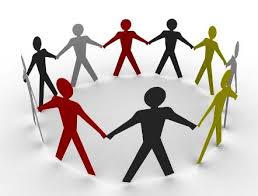 

Община Никопол2024 г.ВЪВЕДЕНИЕНастоящия план е разработен съгласно разпоредбите на чл. 15 и чл. 16 от  Закона за младежта, приет на 20.04.2012 г. от НС на Република България.Общинският годишен план за младежта‘2024 съответства на Националната стратегия за младежта (2021-2030), Националната програма за младежта (2016-2020) и европейските стратегически документи за интелигентен, устойчив и приобщаващ растеж на регионите през следващите 10 години -  Териториален дневен ред 2030. Той  отразява изводите, формирани въз основа на предоставена информация от общинските служби и звена, работещи с млади хора.  В него са заложени приоритети на младежките политики, които са разработени в Министерство на младежта и спорта. В новата 10-годишна доктрина за младежта до 2030 година стратегическите цели са равнопоставеност между формално, неформално и професионално образование, устойчива заетост и младежко предприемачество, ангажираност, участие и овластяване на младите хора, социално благополучие, свободно време и култура. Предвидени са дейности, които чрез регионални и местни специфики последователно развиват основните приоритети и визията на Националната стратегия за младежта (2021-2030): „Автономни млади хора, с устойчиви морално-етични ценности и с добра образователна подготовка, професионални, социални и граждански умения, способни да вземат важни решения за себе си, общността и държавата и да поемат отговорността за тях“. В обобщение на казаното дотук философията на Общинския годишен план за младежта‘2023 следва актуалната европейска доктрина да отговаря на потребностите, да кореспондира с интересите на младите хора, да допълва познанията им и да улеснява навлизането им на пазара на труда. 	Стратегическите цели, заложени в документа са свързани с насърчаване на икономическата активност и кариерното развитие на младите хора, подобряване на достъпа до информация и качествени услуги, насърчаване на здравословния начин на живот, превенция на социално изключване на младите хора в неравностойно положение, развитие на младежкото доброволчество, повишаване на гражданската активност, развитие на младите хора в малките населени места, повишаване на ролята на младите хора в превенцията на престъпността.При разработването на настоящия план, Община Никопол осъществи тясно сътрудничество с институциите и организациите от секторите: образование, заетост, социална подкрепа, здравеопазване, вътрешен ред и сигурност, МКБППМН и др.Планът определя целите и приоритетите на общинската политика за младите хора, като в процеса на изпълнение той може да бъде актуализиран в зависимост от постигнатите резултати и евентуалните промени, които биха могли да настъпят в Стратегията за младежта на област Плевен.АНАЛИЗ НА ПРЕДИЗВИКАТЕЛСТВАТА ПРЕД МЛАДЕЖТА В ОБЩИНА НИКОПОЛОсновната характеристика на младежката общност в Община Никопол, както и предизвикателствата пред нея, не са по-различни от тези на младежите в национален мащаб. Характеристиката и дефинирането на предизвикателствата, определени в Националната стратегия, са присъщи и определящи поведението и житейската ориентация на младежите и от общината, а стремежът към независимост и само-реализация е доминираща черта сред младите хора.За съжаление голяма част от тях са социално и икономически зависими от семействата си. През последните години се наблюдава засилване на желанието за емиграция особено сред младежи с по-ниско образование. Високообразованите млади хора не правят изключение от общата тенденция да търсят реализация в големите градове на България, а част от тях и в чужбина. Голяма част от младите хора над 18 години проявяват интерес към временна трудова миграция в чужбина. Те са преди всичко със средно образование и/ или без трудова квалификация.В Община Никопол  няма добре развито представителство на различни структури и форми на младежки организации и широкият обхват на проблемите, които засягат младите хора, налага прилагането на многосекторен подход в изпълнението на плана. Основна цел - подобряване качеството  на живот и условията за успех на всеки млад човек.Демографска характеристикаКъм 31.12.2023 г., населението на община Никопол по постоянен адрес е 8 968, а по настоящ адрес – 8 475. Данните  на НСИ, показват непрекъснато намаляване броя на населението в България, в т.ч. и на младите хора. Такава е тенденцията и в община Никопол, най-вече поради липса на работа, особено в селата. Голяма част от младите хора се преселват в по-големите градове или емигрират в чужбина. Основната характеристика на младежката общност в общината, както и предизвикателствата пред нея не са по различни от тези на младежите в страната.  Негативните демографски промени налагат необходимостта от повишаване на информираността на младите хора за възможностите за професионално образование и обучение, както и за кариерно развитие. Това ще допринесе за повишаване на икономическата им активност, ще създаде възможности за професионална реализация, както и задържането им в общината.Трудно е да се определи броят на реално пребиваващите младежи в Община Никопол, тъй като в различните сезони, той е различен. Една част от младежите сезонно пребивават и работят в други населени места и в чужбина, друга част целогодишно работят в по-големите градове, но не са сменили адресите си. В условията на динамично развиващо се общество, настъпващите промени и засилващата се емиграция, на преден план излизат дейностите, които да мотивират младите хора да се образоват и реализират в България, да търсят и получават изява, да имат самочувствие на българи и европейци.2. Образователна структура и достъп до образование на територията на Община Никопол : На територията на община Никопол има 2 учебни заведения, в които се дава възможност на всички ученици да упражняват правото си на образование. В населените места, където не функционират училища, на подлежащите ученици на задължително обучение до 16-годишна възраст се осигурява безплатен транспорт за извозването им до средищните училища.В училищата и детските градини се обучават 513 деца/ученици, както следва:- СУ ” Хр. Ботев ” гр. Никопол – 268 ученика- ОУ „ Патриарх Евтимий ” с. Новачене – 106 ученика- ДГ-Никопол – 78 деца- ДГ - Новачене – 36 - ДГ – Дебово – 14- ДГ – Муселиево – 11 -  Брой ученици,  разпределени по класове:- УЧИЛИЩА  - 2023/2024 -  Брой деца, разпределени по групи:- ДЕТСКИ ГРАДИНИ – 2023/2024Брой отпаднали ученици през учебната 2023/2024 година? СУ - отпаднали ученици – 2, навършили 16 годишна възраст. Заминали в чужбина с родители – 2 ДГ – ДЕБОВО – Няма отпаднали деца ДГ – НОВАЧЕНЕ - Няма отпаднали деца ДГ – НИКОПОЛ - Няма отпаднали деца ДГ – МУСЕЛИЕВО - Няма отпаднали деца Училищата и детските градини през 2023/2024 год. работят със следните програми и проекти :•	Национална програма „Оптимизиране на вътрешната структура на персонала“. •	Национална програма „Заедно в изкуствата и в спорта“.•	Национална програма за предоставяне на средства за подпомагане на физическото възпитание и спорта на учениците .Освен по националните програми на МОН, училищата и детските градини участват активно в подготовката и навременното офериране, съгласно нормативната уредба на МОН по въпросите на:-         Безплатен превоз на децата и ученици по чл. 19, т. 8 от Наредба за условията и реда за предоставяне на средства за компенсиране на намалените приходи от прилагането на цени за обществени пътнически превози по автомобилния транспорт, предвидени в нормативни актове за определени категории пътници -         Безплатен превоз на педагогически специалисти -      Осигуряване на системата на училищното образование с учебници, учебни комплекти и учебни помагала за подпомагане на обучението -  Проект „Активно приобщаване в системата на предучилищното образование” - Основната цел на проекта е навременното ранно обхващане и образователното приобщаване на деца от уязвимите групи в предучилищното образование, подкрепа на достъпа им до качествено образование. Във всички училища на територията на общината има оборудвани компютърни кабинети. Има изграден достъп до безплатни Wi-fi мрежи в централната част на града, което предоставя неограничени възможности в сферата на информацията. Извънучилищните дейности се организират и провеждат в ЦПЛР  - ОДК-Никопол. В центъра се организират и провеждат дейности за развитие на интересите, способностите, компетентностите и изявата в областта на науката, технологиите, изкуствата и спорта и осигурява обща и допълнителна подкрепа за личностно развитие на децата и учениците на възраст от 5 до 19 години. В ЦПЛР-ОДК Никопол работят следните групи:1 група – английски език;1 група –стрелба; 1 група – ученически парламент; 1 група – тенис на маса1 група – млад огнеборец. 1 група – футбол. 1 група – художествено слово.1 група – детски театър. 1 група –краезнание. 2 групи – временни (риболов и колоездене). Планираните дейности през учебната 2023/2024 година в ЦПЛР-ОДК Никопол са:Изнесен урок пред бюст паметника на Васил ЛевскиУчастие в конкурс за есе по случай годишнината от обесването на Васил ЛевскиУчастие в литературен конкурс “Перо послушно-копие на цар“Изнесен урок по повод 3-ти мартОтбелязване на 8- ми март(изработване на картички)Отбелязване на ЦветницаОтбелязване на Ден на ЕвропаОтбелязване с презентация на 24-ти майПоход – запознаване с историческите и природните забележителности на НикополВелопоход Състезание по футболПровеждане на викторина с въпроси по история и географияСъстезание по английски език -spellingИзложба на малките деца от ЦПЛР-ОДК Никопол на тема „Моят роден град-Никопол“ (временна изложба в сградата на общината)Предвидена екскурзия с групата – Училищен парламентПредвид демографската криза в България, и в частност в Община Никопол, както и ниската функционална грамотност, младежката заетост и гражданската активност на младите са основния двигател към подобряване на гражданското общество. Затова е важно училището да е не само място, където учениците получават теоретични знания по изучаване на дисциплини, а и мястото, където да развиват и усъвършенстват базови умения и качества, благодарение на които да живеят по-успешен, независим и отговорен за обкръжаващата ги среда живот. Предвид това в СУ“ Хр. Ботев „ – Никопол има паралелка с професионална насоченост, „ Сътрудник в малък и среден бизнес „ , в която се обучават 30 ученика.Образователната инфраструктура за всички етапи на обучение в Община Никопол  осигурява равнопоставен достъп до образование и извънкласни дейности. Работата с децата с изявени дарби в свободното им време се осъществява в Центъра за подкрепа за личностно развитие – Общински детски комплекс – Никопол,  в клубовете, кръжоците и школите в училищата, спортните клубове, читалищата и др. Програмите за младежка заетост и предвидените общински политики за старт в кариерата на младите хора, ще продължат да се развиват и през настоящата 2024 година. Всички изводи, силни страни и слабости, посочени в настоящия ситуационен анализ, са отправна точка за формулиране на ясни цели и конкретни действия в Общинският годишен план за младежта’2024. 3.Младежка заетост :Голяма част от младежите, след приключване на обучението в училище, не се възползват от възможностите да започнат работа и това ги прави неконкурентоспособни на пазара на труда. Голяма част пък от работещите млади хора са демотивирани от заплащането и условията на труд. Те са ресурс и на сивата икономика, като приемат временна или неквалифицирана работа, дори и да притежават образователен ценз, тъй като специалностите им не са конкурентни към момента. За младежите, които са отпаднали от образованието, нямат придобита степен на професионална квалификация, възможностите им за задържане на пазара на труда са ограничени. Част от завършилите училище, ако не кандидатстват във ВУЗ за повишаване на образованието и придобиване на специалност, започват първата възможна работа, без особени изисквания към условията на труд. Младите хора без опит са в неблагоприятно положение и са сред първите засегнати от влошените икономически условия.Причините за младежка безработица могат да се обединят в няколко аспекта:- дисбаланс между реалното търсене на пазара на труда и младежите с определено професионално направление;- ниско равнище на професионална квалификация, дължащо се на слаба практическа подготовка и недостатъчна информираност;- слабо търсене или неточна професионална ориентация;- липсата на трудов опит, който е и основен фактор за всеки работодател при подбор на кадри;По програма „Младежка заетост“ са включени общо 37 лица, с осигурени наставници;                 1 млад човек е включен като домашен помощник по проект „Грижа в дома в община Никопол“ по П РЧР 2021 – 2027 г.;Проблем е, че повечето от програмите са с краткосрочен характер. По-важно е в дългосрочен план да се създадат устойчиви работни места..4. Достъп до информация и услугиПрез последните години значително се подобрява системата за информираност на младите хора от селищата на общината. Във всяко едно от тях има добра интернет-връзка, която се ползва както от частни лица, така и от училищата, детските градини, читалищата и кметствата. Непрекъснато се увеличава броят на младежите, които ползват личен компютър. За достъп до информация работят както общинската администрация така и Бюрото по труда и Дирекция „Социално подпомагане”- отдел „Закрила на детето”.По Национална програма „ИКТ в училищата” е осигурена Интернет свързаност за всички училища и обслужващи звена. Интернет местата са в съответствие с броя осигурени компютри за всяко училище.Читалищните библиотеки в Община Никопол целогодишно работят, като средища за информация, комуникация, обучения и културна дейност. В читалищните библиотеки има оборудвани места с интернет достъп по програма „Глобални библиотеки“. Те дават възможност за информиране и достъп до услуги в подкрепа на развитието на младите хора. Голяма част от младежите в общината проявяват интерес към спортните клубове и танцови състави, включват се в самодейни състави, както и в други извънучилищни форми към читалищата.Можем да направим извода, че с всяка измината година нараства броят на младите хора, които се включват в различни инициативи и мероприятия.5. Гражданска активностДиалогът с младите хора на общинско ниво по въпроси, които засягат организирането на тяхното ежедневие, все още не е достатъчно развит, но през годината броят на обществено ангажираните млади хора расте и те успяват чрез различни форми и средства да изразят своята позиция към: обществено значими каузи, към вземането на управленски решения. Добра практика са „Дните на отворени врати“ в Общината  през които ученици от СУ „Хр. Ботев“ – Никопол, поемат ръководни функции в администрацията, участват в кампании „За чиста околна среда“, дават свои предложения по въпроси от обществена значимост. Разбира се в това отношение има още много да се желае. Липсват инициативи от страна на младите хора.За повишаване активността на младежите допринася и изпълнението на проект    НПИМД – КОЗ- 022/2023 „Младите хора и местната власт – споделена амбиция за успех”, финансиран по Национална програма за изпълнение на младежки дейности  при Министерство на младежта и спорта. Една от дейностите по проекта е създаването на Младежка работна група за съвместна работа с Общината. Подписан бе и съвместен Меморандум.   6. Младежко доброволчествоПрез последните години се провеждат дейности и се работи в посока популяризиране на доброволчеството и привличане на заявилите желание да се включват в различни обществени инициативи.Младежите в общината се включват активно в различни доброволчески кампании, а и сами станаха инициатори на такива:- почистване на населените места - почистване на плажната ивица и близките острови в Никопол- кампания по залесяване- в археологическите разкопки на „Никополска крепост“Участието на младите хора в местното самоуправление е съществена част от общинските политики. По проект - "Млади хора и местна власт – споделена амбиция за успех" участват 20 ученика от СУ "Христо Ботев" гр. Никопол и 10 бр. младежи от Общинска администрация Никопол.7. Здравословен начин на животПрез последните години статистически данни и изследвания в национален мащаб констатират изключително тревожни тенденции по отношение на здравето на децата и младите хора, свързано с тяхното поведение, като: разпространена агресивност, употреба на психоактивни вещества, рисково сексуално поведение и ранна бременност. Не е за пренебрегване и факта, че има млади хора, които имат определена зависимости. Това само по себе си говори за влошаване на здравето сред младите хора, което налага промотирането на здравословен начин на живот сред тях. Осъществяване провеждането на политики по превенция на здравословен начин на живот и вредите от зависимостите се провежда от медицинските специалисти работещи в здравните кабинети в детските градини и училищата – 4 на брой.Теми за здравословен начин на живот се планират в тематичното разпределение и на класните ръководители с участието на медицинските лица. Реализираните превантивни дейности и инициативи в училищата на общината са насочени към предотвратяване на рисково поведение на децата и младите хора, свързано с употребата на наркотични вещества. Осъществяват се беседи, кампании за СПИН и алкохол.Младежите които посещават училище се занимава по-активно със спорт – в часовете по физкултура и в извънучилищните форми. Учениците участват в спортни празници, кросове, турнири и спортни състезания. На територията на общината има и други сформирани клубове по различните видове спорт: тенис, волейбол, футбол и др.  Младите хора имат възможност да спортуват активно при изявено желание от тяхна страна, според личните им предпочитания. Общината разполага със стадиони, футболни игрища, паркове по населени места. Чрез спортни занимания основно в училищата, младите хора развиват ценните физически и психически качества, осъществява се превенция на заболявания, както и превантивни мерки срещу противообществените прояви и престъпността.8. Социално включване на младите хораСоциалното подпомагане на хората в неравностойно положение от общината, включително и на младите хора, се осъществява в съответствие с изискванията на Закона за социалните услуги, Правилникът за неговото прилагане и Законът за семейните помощи за деца. В град Никопол работи Център за обществена подкрепа, който предоставя услуги на деца и младежи от общината. Дейностите му се осъществяват по закони, правилници, методики, правила и процедури за работа с деца и младежи в неравностойно социално положение, деца и младежи в риск, от социално слаби семейства, с увреждания и други. Социалните услуги в Община Никопол се предоставят в следните структури: -Център за обществена подкрепа;- Домашен социален патронаж;- По проекти се предоставят социалните услуги „ Патронажна грижа + в община Никопол“ и „Приемна грижа“.По проект Механизъм „Лична помощ“ от Закона за личната помощ към момента има 6 младежи, в т.ч. 3 ползватели и 3 асистенти са включени в Механизъм лична помощ по Закона за личната помощ на трудов договор към община Никопол9.Развитие на междукултурния диалог:Община Никопол работи за създаване на благоприятна среда за насърчаване на междукултурния диалог, чрез който се осъществяват размяна на мнения между индивиди или групи с различни етнически, културен, религиозен и езиков произход  въз основа на взаимно разбиране и уважение.Във всички училища, читалища и детски градини на територията на Община Никопол са създадени условия за равнопоставеност, организират се различни форми за подпомагане на културните изяви на децата. Като резултат от тези дейности е успешната социализация на учениците от уязвимите групи и формиране на подходящ социално - психологически климат в учебните заведения на общината.10. Младежка престъпност:Дейности по превенция и преодоляване на проблемното поведение на младите хора се осъществява от местната комисия за борба срещу противообществените прояви на малолетните и непълнолетните (МКБППМН): Основната задача в работата на МК е координиране на работата на различните държавни и обществени институции в общината с отношение към възпитанието на младите хора. Усилията са насочени към ранна превенция на детското асоциално поведение, анализиране факторите за извършване на криминални деяния и предотвратяването на противообществените прояви сред подрастващото поколение. Местната комисия активизира взаимодействието си с органите по образование, в лицето на директори на училища, класни ръководители, училищни психолози, педагогически съветници. Корекционно-възпитателната работа в Комисията  е свързана преди всичко с проучване особеностите на семейната среда, внимателното изучаване на приятелската среда, анализа на противообществената проява и работата по проблемите и тяхното преодоляване. Акцент се поставя върху развитие на уменията за общуване, самоконтрол, разбиране на проблемите и търсене на алтернативи за тяхното решаване.   Местната комисия осъществява своята дейност в тясно сътрудничество с всички институции, работещи по проблемите на деца с асоциално поведение - съд, прокуратура, следствие, Центъра за личностно развитие - ОДК , ИДПС, органите по образованието, педагогически съветници и училищни психолози, Дирекция „Социално подпомагане“, ЦОП  и др.  Намаляват случаите на противообществени и противоправни прояви сред млади хора от по-ниските възрастови групи. Добрите резултати, свързани с намаляването на детската престъпност, са свързани с превантивната дейност, която осъществява МКБППМН и инспектора от Детска педагогическа стая. Тя се изразява в организирането и провеждането на индивидуални и групови консултации с деца и родители, информационни кампании по превенция употребата на наркотични вещества, асоциално поведение, трафик на хора, изработване на информационно-образователни материали, посещения в училища, обмен на информация между институциите, свързани с подкрепа на деца. МКБППМН работи и по посока подкрепа и помощ на децата с противообществени прояви и на техните родители, което в голяма степен помага и върху възпитанието на децата.Изводите, които правят работещите в системата по превенция на противообществените прояви и престъпления сред подрастващите е, че най- важното е превантивната работа с младите хора.ПРИОРИТЕТИ И СПЕЦИФИЧНИ ЦЕЛИ НА ОБЩИНСКАТА ПОЛИТИКА ЗА МЛАДЕЖТА Приоритет 1. Насърчаване на икономическата активност и кариерното развитие на младите хора.      Стратегическа цел: Създаване на благоприятна, насърчаваща и подкрепяща      среда за качествена професионална реализация на младите хора в Община Никопол.      Приоритет 2. Подобряване на достъпа до информация и качествени услуги.      Стратегическа цел: Улесняване на достъпа до качествени услуги за специална      подкрепа на пълноценното и обществено развитие на младите хора в съответствие с         потребностите и интересите им.Приоритет 3. Насърчаване на здравословния начин на живот.Стратегическа цел: Осигуряване на равенство в достъпа до качествени здравниуслуги и превантивни програми на всички млади хора , младежите с увреждания,младежите от етнически малцинствени групи. Насърчаване на здравословния им начин на живот.Приоритет 4. Превенция на социалното изключване на младите хора внеравностойно положение. Стратегическа цел: Превенция на социалното изключване на младежи внеравностойно положение-младежи с увреждания, младежи напускащи специализираниинституции, младежи страдащи от различни зависимости и други групи младежи в риск.Приоритет 5. Развитие на младежкото доброволчество.Стратегическа цел: Развитие на доброволчеството сред младите хора катодвижеща сила за личностно развитие, мобилност, учене, конкурентноспособност,социално сближаване, солидарност между поколенията и формиране на гражданско самосъзнание.Приоритет 6. Повишаване на гражданската активност.Стратегическа цел: Осигуряване на възможности за пълноценно участие намладите хора в гражданския живот и за приобщаването им към основнитедемократични ценности и стандарти.Приоритет 7. Развитие на младите хора в малките населени места иселските райониСтратегическа цел: Създаване на привлекателна среда за развитие на младитехора във всички населените места в Община Никопол.Приоритет 8. Развитие на междукултурния и международния диалог.Стратегическа цел: Създаване на благоприятна и насърчаваща среда замладежите и пълноценно им включване в междукултурното и международнотомладежко общуване.Приоритет 9. Повишаване на ролята на младите хора в превенцията напрестъпносттаСтратегическа цел: Стимулиране на активното участие на младите хора впревенцията на престъпността, особено в превенция на правонарушенията, извършени от млади хора.Общинският годишен план за младежта‘2024 е разработен като комплекс от мерки и дейности, които обуславят успешно партньорство между всички сектори, свързани с живота на младите хора. Изпълнението му се основава на традиционното сътрудничество и разчита на добрата координация в сфери, като: образование, трудова заетост, социално включване, здравеопазване, младежко доброволчество. В изпълнение на Националната стратегия за младежта многосекторният подход следва своето логическото развитие на регионално, областно и общинско ниво, чрез официално утвърдени секторни политики за формулиране, изпълнение и оценка на младежките дейности. В тази връзка Общинският годишен план за младежта‘2024 предвижда дейности, чрез които младите хора имат повече възможности: за участие в обществения живот, в обществени дискусии и вземане на решения за развитието на общината и общността; за знания, мобилност, заетост и социално включване като прилагат метода „Открита координация“; за достъп до неформално образование и форми за учене през целия живот; за ключови компетентности, дефинирани от Европейската референтна рамка,които обуславят повишаване на качеството на живот и личностното израстване; за създаване на младежка инфраструктура в изпълнение на националните приоритет и регионалните политики за младежта; за получаване на подкрепа и разбиране от обществото; Общинският годишен план за младежта‘2024 цели постигането на националните приоритети чрез: засилване ролята на младите хора в обществото; поощряване на инициативи за ангажираност и участие; свързване и партньорство за по-добър старт в живота; очертаване на позитивна житейска перспектива и бъдеще. Настоящият документ е отворен за корекции през годината и подлежи на промени и допълнения при постъпване на предложения за младежки дейности.ІII. ДЕЙНОСТИ ЗА ПОСТИГАНЕ НА ЦЕЛИТЕ НА ОБЩИНСКИЯ ПЛАН ЗА           МЛАДЕЖТА IV.ОРГАНИЗАЦИЯ И КООРДИНАЦИЯ НА ДЕЙНОСТИТЕ ЗА ПОСТИГАНЕ НА ЦЕЛИТЕ НА ОБЩИНСКИЯ ГОДИШЕН ПЛАН ЗА МЛАДЕЖТА‘2024. Организационните дейности, координацията и ресурсите за изпълнение на националните и местни политики за младите хора са регламентирани в Закона за младежта. Финансовите средства за изпълнение на националните и общински програми за младежта се осигуряват от републиканския бюджет и се планират ежегодно със Закона за държавния бюджет на Република България и общинските бюджети. Стандартите за делегираните от държавата младежки дейности и за финансиране чрез общинските бюджети на местни младежки дейности се определят с решение на Министерски съвет. За периода 2021-2023 г. държавното финансиране на младежките дейности се осъществява по Бюджетна програма „Младите в действие”, чиято цел е да провежда ефективна национална политика за младежта, да стимулира инициативността на младите хора и техните организации и структури за успешното им развитие и реализация в обществения живот на страната и Европейския съюз. Бюджетната програма „Младите в действие” се управлява от специализираната администрация на Министерството на младежта и спорта – дирекция „Младежки политики”.Предвиденият ресурс за дейности в Общинския годишен план за младежта в „Бюджет 2024“ на Община Никопол е в размер на 26 000 лева. Изключително важно за ефективното изпълнение на настоящия план е координацията и взаимодействието между Община Никопол и другите институции, имащи отношение към развитието на младото поколение:  Министерството на младежта и спорта  Министерство на образованието и науката  Областна администрация Плевен  Регионално управление на образованието – Плевен Дирекция „Социално подпомагане“ – Никопол Дирекция „Бюро по труда“ – Никопол Училищата на територията на община Никопол Социални услуги, предоставяни на територията на община Никопол Читалища в община Никопол;   Местната комисия за борба с противообществените прояви на малолетни и непълнолетни в Община Никопол Центъра за подкрепа на личностното развитие -  Общински детски комплекс, Никопол.  ЦОП - Никопол Спортните клубове на територията на общината. V. ДЕЙСТВИЯ ПО НАБЛЮДЕНИЕ, ОЦЕНКА И АКТУАЛИЗАЦИЯ НА ОБЩИНСКИЯ ГОДИШЕН ПЛАН ЗА МЛАДЕЖТА. Действията за мониторинг, оценка и актуализиране са заложени в общоприети индикатори за ефективност и система за контрол, която влиза в сила с Решението на Общинския съвет за приемане на настоящия ОГПМ‘ 2024. Контролът по изпълнението на Общински годишен план за младежта 2024 се осъществява от кмета на Община Никопол, чрез зам.-кмет „Хуманитарни дейности“. Ще бъдат извършвани наблюдения, проучвания, анкетни допитвания. В периода на реализация на дейностите, наблюдението на плана и координацията между ангажираните институции, ще бъде осъществявана от експерти на общинска администрация и в резултат ще бъде изготвен годишен отчет за реализираните инициативи, който ще се предоставя в Областна администрация Плевен. Планът е отворена система и подлежи на промени през годината при постъпване на предложения и идеи за младежки мероприятия и дейности.VI. ОСИГУРЯВАНЕ НА ИНФОРМАЦИЯ И ПУБЛИЧНОСТ НА ОБЩИНСКИЯ ГОДИШЕН ПЛАН ЗА МЛАДЕЖТА. Според спецификите на конкретните инициативи, събития, акции и кампании залегнали в ОГПМ‘2024 се предвиждат мерките за информация и публичност.   Всички прояви на младежка активност, предмет на Плана, се популяризират с прессъобщения на официалната интернет страница на Община Никопол и в социалните мрежи,както и чрез публикации  на страниците на вестник „Никополски хоризонти“ и областните печатни и електронни медии и др. Всички събития с фестивален и конкурсен характер имат бюджет за информация и публичност, в тази връзка според спецификата на събитието се изработват различни информационни материали..ПО  ДВАНАДЕСЕТА ТОЧКА ОТ ДНЕВНИЯ РЕДЗабележка: Общинския съветник Майдън Сакаджиев влиза в залата. Кворум 12 общински съветника.Отношение взеха:А.Пашала: /чете становището на П.К./На заседание  проведено на 15.02.2024г.  П.К. разгледа докладната записка  относно: Отпускане на еднократни финансови помощи по решение на Общински съвет-Никопол. , и прие следното    СТАНОВИЩЕ:1.Постоянната Комисия предлага на заседание на Общински Съвет да се направи изменение и допълнение в т.1 в  проекта за решение, както следва:1.6. по Заявление с Вх.№ 94-199/08.02.2024 г. на Георги Иванов Стоянов от с. Въбел, в размер на 300 лв., за реинтеграция в обществото.Ив.Савов: Колеги, гласуваме становището. ГЛАСУВАЛИ  -12 СЪВЕТНИКА„ЗА“ – 12 СЪВЕТНИКА „ПРОТИВ“ – НЯМА „ВЪЗДЪРЖАЛИ СЕ“ – НЯМА Колеги, гласуваме проекта за решение /чете проекта за решение/.На основание чл. 21, ал. 1, т. 6 и т.23 от Закона за местното самоуправление и местната администрация, Общински съвет- Никопол прие следнотоР Е Ш Е Н И Е:      № 71/19.02.2024г.1.Да се изплатят еднократни финансови помощи, както следва:по Заявление с вх.№ 94-90/18.01.2024 г. на Д. А. от …….,  в размер на 200 лв., за лечение;по Заявление с Вх.№ 94-181/06.02.2024 г. на С. И. от ……….., в размер на 250 лв., за лечение;по Заявление с Вх.№ 94-182/06.02.2024 г. на Я. С. от …………, в размер на 150 лв., за лечение;по Заявление с Вх.№ 94-183/06.02.2024 г. на А. М. от …….., в размер на 150 лв., за лечение;по Заявление с Вх.№ 10-29/07.02.2024 г. на М. Д. от ………., в размер на 300 лв., за лечение;по Заявление с Вх.№ 94-199/08.02.2024 г. на Г.С. от ……….., в размер на 300 лв., за реинтеграция в обществото.2. Разчета по т.1 е включен в началния бюджет на Община Никопол за 2024 г. ГЛАСУВАЛИ  -12 СЪВЕТНИКА„ЗА“ – 12 СЪВЕТНИКА / Айлян Пашала, Детелин Иванов, Димитър Бързев, Ерен Екремов, Ивелин Савов, Илияна Великова, Любомир Мачев, Майдън Сакаджиев, Моника Георгиева, Николай Николаев, Сали Бинбашиев, Цветан Андреев /„ПРОТИВ“ – НЯМА „ВЪЗДЪРЖАЛИ СЕ“ – НЯМА ПО  ТРИНАДЕСЕТА ТОЧКА ОТ ДНЕВНИЯ РЕДОтношение взеха:А.Пашала: /чете становището на П.К./На заседание  проведено на 15.02.2024г.  П.К. разгледа докладната записка  относно: Отпускане на еднократни финансови помощи по решение на Общински съвет-Никопол. , и прие следното    СТАНОВИЩЕ:Постоянната Комисия предлага на заседание на Общински Съвет да се направи изменение и допълнение в  проекта за решение, както следва:В приложение № 9, Таблица № 1, се уточнява наименованието на капиталов обект, с пореден номер 21: Било: „Асансьорна уредба към сграда с идентификатор 51723.500.29.1 по КККР на гр. Никопол, застроена площ: 211 кв.м., брой етажи: 3, предназначение: За здравно заведение, находящ се в гр. Никопол, ул. „Христо Ботев“ № 8“Става: „Осигуряване на достъпна среда в сградата на Медицински център I  Никопол ЕООД“.Ив.Савов: Колеги, гласуваме становището. ГЛАСУВАЛИ  -12 СЪВЕТНИКА„ЗА“ – 12 СЪВЕТНИКА „ПРОТИВ“ – НЯМА „ВЪЗДЪРЖАЛИ СЕ“ – НЯМА Е.Цеков: /чете резюме към бюджета/ Дефицита на общината е към 850 хил. лв. резултат от финансови корекции по проекти, по-високи данъчни приходи поради актуализация на данъците и таксите. Инвестиционни програми за 8,5 мил. лв., подписани са договори за 6 проекта. Подобряване качеството и услугите на хората, софтуер администратиране за публичните заседания на ОбС. Частично погасяване на дълга и т.н.Забележка: Общинския съветник Красимир Халов влиза ва залата. Кворум 13 общински съветника.Л.Мачев: Чух, че бюджета е бил 14 мил.лв., радвам се, че има обекти за реконструкции, разчети и субсидии за дружества с нестопанска цел като спорта. Но ФК“Ситомир“ Никопол играе в „А“ окръжна група където са 11 отбора и субсидията е 15 хил. лв., в „Б“ окр. група където са отборите на Новачене и Муселиево, както и Драгаш войвода, но те ще започнат от следващия сезон,  са 13 отбора, а тяхната субсидия е по 5 хил. лв. за отбор. Разходите за един отбор са едни и същи и за двете групи. Даже в „Б“ група имат повече мачове.  Та предложението ми е да се завиши субсидията на двата отбора Новачене и Муселиево с по 2000 лв. и да стане 7000 лв. за отбор. На Никопол да станат 11 хил. лв. защото там се дават премии.А.Пашала:  Предлагам всички общински съветници, щом искаме да помагаме, всеки да отдели от възнаграждението си всеки месец и да дари колкото прецени на футболните клубове на които иска.Е.Екремов: Г-н Мачев, ФК „Ситомир“ играе в „А“ група и може би затова субсидията е по-голяма предполагам. Все пак е „А“ окръжна група.Л.Мачев: Прав сте, че предполагате. В „Б“ група са 2 отбора повече и разхода е един и същ.С.Бинбашиев: За  „А“ група играят момчета които не са само от Никопол, разстоянията са по-големи и мачовете се играят не само в общината. Докато в „Б“ група са в селата. Е.Цеков: В разчета за 2023г. е написано, че отбора от Драгаш войвода ще стартира на есен. Ако има да се допълва нещо, то ще се случи в последствие. В Никопол има и детски отбор, а в селата не. За стартирането на един отбор изискването е, че трябва да има съблекалня. В Муселиево няма там ще се направи сега за да могат да стартират като отбор.А.Ахмедов: Системата е отворена, ще се допълва в движение с решение на Общински съвет. Няма отбор който да е останал не дофинансиран. С изключение на Никопол и Драгаш които бяха ощетени в едни предишни мандати.Л.Мачев: Предложението ми е да се завиши субсидията на двата отбора Новачене и Муселиево с по 2000 лв. и да стане 7000 лв. за отбор. Ако има как да се увеличат капиталовите като крайна сума, г-н Стефанов може да каже.Ив.Савов: Колеги, гласуваме предложението на г-н Мачев.ГЛАСУВАЛИ  -13 СЪВЕТНИКА„ЗА“ – 3 СЪВЕТНИКА „ПРОТИВ“ – 8 СЪВЕТНИКА „ВЪЗДЪРЖАЛИ СЕ“ – 2 СЪВЕТНИКА Е.Екремов: По новите промени което е и за прякото излъчване на сесиите, отпада поименното гласуване. Казвам го с оглед за по-добра еспедитивност.Ив.Савов: Колеги, гласуваме проекта за решение /чете проекта за решение/.На основание чл. 52, ал. 1 и чл. 21, ал. 1, т. 6, т. 10 и т. 23 от Закона за местното самоуправление и местната администрация, чл. 94, ал. 2 и ал. 3 и чл. 39 от Закона за публичните финанси, чл. 60, ал. 1 и 2 от Административно-процесуалния кодекс, във връзка с разпоредбите на Закона за държавния бюджет на Република България за 2024 година, чл.100, ал. 2, т. 4 от Закона за лечебните заведения, чл.134 от Търговския закон и Наредбата за условията и реда за съставяне на тригодишна бюджетна прогноза за местните дейности и за съставяне, приемане, изпълнение и отчитане на общинския бюджет на Община Никопол, Общински съвет- Никопол прие следнотоР Е Ш Е Н И Е:      № 72/19.02.2024г.Приема бюджета на Община Никопол за 2024 г., както следва:1.1. ПО ПРИХОДИТЕ:  13 928 295 лв., разпределени по разпоредители с бюджет, по тримесечия, по параграфи и подпараграфи, съгласно приложение № 3, в т.ч.:1.1.1. приходи за делегирани от държавата дейности в размер на 7 812 704  лв., в т.ч.:    1.1.1.1. Обща субсидия за делегираните от държавата  дейности в размер на    7 424 957 лв.1.1.1.2. Целева субсидия за капиталови разходи за финансиране на делегирани държавни дейности в размер на  0 лв.1.1.1.3.Друго финансиране в размер на (-) 52 414 лв., в т. ч. по §§ 88-03 – целеви средства от преходен остатък от 2023 г. за разходване по програми/проекти.	1.1.1.4.Преходен остатък  за държавни дейности от 2023 година в размер на 440 161 лв.1.1.2.Приходи за местни дейности в размер на  6 115 591  лв., в т.ч:1.1.2.1.Данъчни приходи в размер на 625 900 лв.1.1.2.2.Неданъчни приходи в размер на  1 225 890 лв.1.1.2.3.Целева субсидия за финансиране на капиталови разходи за местни дейности, в размер на  768 202 лв. и 227 798 лв. средства за текущ ремонт, с източник на финансиране целева субсидия за КР за 2024 г. - общо 996 000 лв. средства от целева субсидия за КР за 2024 г.1.1.2.4.Обща изравнителна субсидия в размер на  1 001 200 лв.1.1.2.5.Зимно поддържане и снегопочистване: 64 900 лв.1.1.2.6. Средства за трансфери за други целеви разходи за местни дейности по чл. 53, т. 2 от ЗДБРБ за 2024 г., предназначени за достигане на минималната работна заплата за 2024 г.: 78 600 лв.1.1.2.7. Друго финансиране:  (+) 1 734 586 лв., в т.ч.: (+)  170 374 лв. лв. по §§ 7600 – за възстановяване по бюджета на общината на временни безлихвени заеми, отпуснати за реализиране на дейности по проекти по оперативните програми, (-)  3 194 335 лв. по §§ 8300 –  за погасяване на заеми към Фонд „ФЛАГ“, (+) 2 940 983 лв. по §§ 88-03 – очаквани средства от верифицирани разходи по програми/проекти и (+) 1 817 564 лв. от/за операции с финансови активи и пасиви.1.1.2.8.Преходен остатък за местни дейности от 2023 г. в размер на 388 515  лв.   1.2.ПО РАЗХОДИТЕ: 13 928 295 лв., разпределени по тримесечия, функции, групи, дейности, параграфи и подпараграфи, съгласно приложение №  3, в т.ч.: 1.2.1. За делегирани от държавата дейности в размер на 7 812 704 лв. 1.2.2. За местни дейности в размер на   5 407 389 лв. 1.2.3. За дофинансиране на делегирани от държавата дейности  708 202 лв. 1.2.4. натуралните показатели по бюджета на общината, съгласно приложение № 3.1.3. Капиталов разчет  5 227 546 лв., съгласно приложение № 9 (Таблица №1).    1.3.1. Общински съвет-Никопол утвърждава поименен списък и разчет на обектите, за извършване на неотложни ТЕКУЩИ РЕМОНТИ на общински пътища, на улична мрежа и на сгради - публична общинска собственост, финансирани по реда на чл. 57 от ЗДБРБ за 2024 г. с целева субсидия за капиталови разходи, която да бъде трансформирана в трансфер за други целеви разходи на общината, в размер на 227 798 лв. (в т.ч. 227 798 лв. от целевата субсидия за КР за 2024 г. и 0 лв. преходен остатък от 2023 г., от целевата субсидия за КР от 2023 г.). Утвърждава натуралните и стойностни показатели за обектите в Справка - приложение № … към чл. …, ал. …, т. … от ПМС № ………/….. г. за изпълнението на държавния бюджет на РБ за 2024 г. и Разчет-приложение № 9 (Таблица № 2), както и Доклада от кмета на Община Никопол до общинския съвет, обосноваващ причините за предложената трансформация - (приложение № 9а) към настоящото решение. 1.3.2. Дава съгласие кмета на Община Никопол, да направи предложение до министъра на финансите за трансформиране на целевата субсидия за КР,  по реда на чл. 57 от ЗДБРБ за 2024г., в съответствие с чл. …, ал. …, т. … на ПМС № …/…. г. за изпълнението на държавния бюджет на РБ за 2024 г. 1.3.3. обектите за неотложните текущи ремонти по подточки 1.3.1 и 1.3.2. се планират по бюджета по §§ 00-98 „Резерв за непредвидени и неотложни разходи”. Определя второстепенните разпоредители с бюджет и утвърждава разчета на разходите на разпоредителите с бюджет, кметствата, кметските наместничества и субсидираните дейности при Община Никопол, до размерите, съгласно приложение № 4. Други, съпътстващи мероприятията разходи, извън договорените с изпълнителите, съгласно разчетите по приложение № 4,  се извършват допълнително от разпоредителите с бюджет и/или субсидираните дейности/читалищата.Утвърждава допълнителна субсидия в размер до 62 496 лв. с вкл. ДДС, съгласно приложение 4, пореден номер 15, по бюджета на „Народно читалище Напредък 1871“ гр. Никопол – бенефициент, по проект "Дунавски перли-пътуване във времето с песни, танци и традиции", по административен договор №BG06RDNP001-19.319-0004-C01 за предоставяне на безвъзмездна финансова помощ по Програмата за развитие на селските райони (ПРСР) за периода 2014-2020 г., съфинансирана от Европейския земеделски фонд за развитие на селски ерайони (ЕЗФРСР), подмярка 19.2 "Прилагане на операции в рамките на стратегии за водено от общностите местно развитие" на мярка 19 "Водено от общностите местно развитие". Средствата се предоставят временно, за изпълнение на дейностите по проекта, не могат да се използват за други цели и подлежат на възстановяване по бюджета на Община Никопол, в срок до 7 работни дни от получаване на верифицираните разходи от съответния финансиращ орган на Програмата/Проекта.Приема разчета в размер на 8 462,5 хил. лв. на Инвестиционната програма за общински проекти по Приложение № 3 към чл.107, ал. 13 от ЗДБРБ за 2024 г., съгласно Приложение №9, Таблица 3 към настоящото решение.2. Приема разчета за някои целеви разходи, считано от 01.01.2024 г. както следва:2.1. на кръводарители, с постоянен адрес в община Никопол, да се изплаща еднократна сума в размер на 100 лв. на кръводарител, по утвърден списък (брой кръводарители по населени места) от кмета на общината. Общ годишен лимит на помощите за кръводаряване– 10 000 лв. ;2.2. на пациентите на хемодиализирано лечение, с постоянен адрес в община Никопол, да се изплаща месечно сумата от 100 лв. на пациент. Общ годишен лимит за 2024 г. на помощите за пациентите на хемодиализирано лечение – 7 200 лв. Помоща се изплаща след представен официален документ от съответното профилирано лечебно заведение за провеждане на програмно хемодиализирано лечение на съответния пациент, кандидатствал за помоща;2.3. помощи за погребение на бивши жители на община Никопол- общ годишен лимит 5900 лв.;2.4. други помощи: общ годишен лимит в размер на 12 000 лв., в т.ч.:2.4.1. общо до 2000 лв. за юридически лица – организации с нестопанска цел за лица с увреждания, със седалище и адрес на управление в община Никопол; 2.4.2. общо до 2000 лв. за деца с изявени дарби, с постоянен адрес в община Никопол – индивидуалната помощ за всяко дете се утвърждава с решение на общинския съвет;2.4.3. 400 лв. за първото родено дете през 2024 г., регистрирано с постоянен адрес в община Никопол. За близнаци, първородени деца в общината през 2024 г., помощта е в двоен размер - 800 лв.;2.4.4. общо до 7 200 лв. – за еднократни финансови помощи, еднократни помощи за лечение и др.2.5. всяка от помощите по т. 2.4. се изплаща след поименното й утвърждаване с решение на общинския съвет. 2.6. Обществения съвет за контрол при осъществяване на дейностите в областта на социалните помощи и социалните услуги в Община Никопол, дава  становища за отпускане на еднократни помощи, по решение на общинския съвет, при съответните основания, до изчерпване на лимита на утвърдените средства.2.7. Упълномощава кмета на общината да договори/определи допълнителните условия по целевите разходи по т. 2, свързани с времето, начинът и редът на предоставяне и отчитане на тези средства.3. Приема следните лимити за разходи: 3.1. За представителни разходи на кмета на общината, кметовете на кметства и кметските наместници от общината в размер до 3 на сто от общия годишен размер на разходите за издръжка за дейност „Общинска администрация”;3.2. За представителни разходи на общинския съвет - до 1,5 на сто от общия годишен размер на разходите за издръжка на дейност „Общинска администрация”;3.3.  В лимитите по т. 3.1. и 3.2. не са включени средствата, с източник дарения/помощи. 	4. Утвърждава списък на длъжностите и на лицата, които имат право за транспортни разноски за пътуване от местоживеенето до местоработата и обратно, когато те се намират в различни населени места,  съгласно приложения № 5, № 5а и № 5б.	4.1. Утвърждава размера на средствата по т. 4 в размер на 100 на сто от действителните разходи за транспорт за пътуващите по приложения № 5, № 5а и № 5б. На тези лица се възстановяват разходите за транспорт, съгласно утвърдените разпоредби с Решение № 384/30.10.2018 г. и следващите на Общински съвет-Никопол.5.Утвърждава разчет на субсидии за организации с нестопанска цел в размер до 35 500 лв. за спортно-състезателна  и учебно-тренировъчна дейност (съдийски разходи, хонорари, траспорт, екипировка, такси и др.), както следва:на Сдружение „ФК Ситомир” – гр. Никопол – до 15 000 лв.;на Сдружение „Клуб по водни спортове-Никопол” –  до 3 500 лв.на Сдружение „ФУТБОЛЕН КЛУБ-СЛАВИЯ” – с. Новачене – до 5 000 лв.на Сдружение „ФУТБОЛЕН КЛУБ СПАРТАК-МУСЕЛИЕВО 22“ - с. Муселиево– до 5 000 лв.;на Сдружение „ФУТБОЛЕН КЛУБ ВИХЪР 21” –с. Драгаш войвода- до 5 000 лв.;на Сдружение „СПОРТЕН КЛУБ НИКОПОЛ ЕКСТРИЙМ” – гр. Никопол – до 2 000 лв.5.1. Упълномощава кмета на общината да договори условията за ползване на средствата.6. Одобрява индикативен годишен разчет за сметките за средства от Европейския съюз, съгласно приложение №8.7. Оправомощава кмета на Община Никопол, да променя (размества) по тримесечия и месеци на усвояване утвърдените с настоящото решение суми на обекти от  капиталовия разчет, без да изменя  размера на разходите по обекти. 8. Оправомощава кмета на общината да извършва компенсирани промени:    8.1. в частта за делегираните от държавата дейности - между утвърдените показатели за разходите в рамките на една дейност, с изключение на дейностите на делегиран бюджет, при условие че не се нарушават стандартите за делегираните от държавата дейности и няма просрочени задължения в съответната делегирана дейност;    8.2. в частта за местните дейности - между утвърдените разходи в рамките на една дейност или от една дейност в друга, без да изменя общия размер на разходите;    8.3. в разходната част на бюджета за сметка на резерва за непредвидени и/или неотложни разходи.   9. Възлага на кмета на общината:     9.1. Да организира прилагането на утвърденото разпределение на бюджета по тримесечия;     9.2. Да определи конкретните права и отговорности на второстепенните  и от по-ниска степен разпоредители с бюджетни кредити;     9.3. Да ограничава или спира финансиране на бюджетни организации и звена  при нарушаване на бюджетната и финансова дисциплина и разписаните правила по функциониращата Система за финансово управление и контрол;     9.4. Да отразява служебно промените по общинският бюджет с размера на постъпилите и разходвани средства от дарения и спонсорства и в съответствие с волята на дарителя, донора.     9.5. Да информира след изтичане на всяко тримесечие общинския съвет в подходяща форма за вида, размера и причините за просрочените задължения, както и за просрочените вземания и да предложи мерки за тяхното намаляване и ликвидиране.    10. Упълномощава кмета на общината да предоставя временни безлихвени заеми от временно свободни парични средства по общинския бюджет за авансово финансиране на плащания по проекти, финансирани със средства от Европейския съюз и по други национални и международни програми/мерки/проекти, включително и на бюджетни организации, чийто бюджет е част от общинския бюджет.    10.1. за всеки отделен случай кмета на общината определя или договаря срока на погасяване на заемите в съответствие с условията на финансиращата програма, но не по-късно от края на 2024 година.     10.2. временно свободните парични средства по консолидирания бюджет на общината, с източник постъпленията от продажба на общински нефинансови активи, средствата от закритите извънбюджетни сметки на общината, приходите от таксата за битови отпадъци, временно свободните средства от сметките за средства от Европейския съюз и сметките за чужди средства, включително по проектите/програмите по ТГС, могат да се ползват както към 31.12.2023 г., така и през 2024 г., до тяхното възстановяване при условие, че не се нарушава своевременното финансиране според предназначението им, за извършване на разходи за държавни, местни и дофинансирани дейности по бюджета, общинските сметки и дейности по програми, мерки, проекти и други на Кохезионния и Структурните фондове, Разплащателна агенция, други международни програми.    10.3. с цел да не бъде нарушено изпълнението на договорени и/или планирани дейности се допуска текущо през годината, в рамките на общинския бюджет, със средства с източник – приходите за местни дейности, авансово финансиране на програми/мерки/проекти с временни безлихвени заеми от бюджета на общината, когато плащанията за тези дейности са договорени и очаквани, но не са получени от съответната програма/мярка/проект.  Тези безлихвени заеми се погасяват през следващата бюджетна година, с размера на постъпилите средства от съответната програма/мярка/проект. Към 31.12.2023 г., както и през 2024 г. средствата по установени финансови корекции, недопустимите и окончателно неверифицираните разходи по проекти/мерки/програми и др., за които са отпуснати от общинския бюджет безлихвени заеми и/или временно предоставени субсидии/средства/парични вноски, се преобразуват в трансфер и остават за сметка на общината.      10.4.във всички останали случаи, при възникване на потребност от предоставяне на временни безлихвени заеми, кмета на общината внася предложение за предоставянето им по решение на общинския съвет.     11. Упълномощава кмета на общината:     11.1. да разработва и възлага подготовката на общински програми и проекти и да кандидатства за финансирането им със средства по структурни и други фондове на Европейския съюз и на други донори, по национални програми и от други източници за реализиране на годишните цели на общината за изпълнение на общинския план за развитие.       12. Определя максималния размер на новите задължения за разходи, които могат да бъдат натрупани през 2024 година в размер до 15 на сто от средногодишния размер на отчетените разходи за последните четири години; ограничението не се прилага за задължения за разходи, финансирани за сметка на помощи и дарения (чл. 94, ал. 3, т. 1 от ЗПФ).   13. Определя максималния размер на ангажиментите за разходи, които могат да бъдат поети през 2024 година в размер до 50 на сто от средногодишния размер на отчетените разходи за последните четири години; ограничението не се прилага за ангажименти за разходи, финансирани за сметка на помощи и дарения (чл. 94, ал. 3, т. 2 от ЗПФ).    14. Определя размера на просрочените задължения от 2023 година, които ще бъдат разплатени от бюджета за 2024 година, съгласно приложение № 2.   15. Определя размера на просрочените вземания, които се предвижда да бъдат събрани през 2024 г., съгласно приложение № 2а.   16. Определя лимитите по общинския дълг за 2024 г., съгласно приложение № 7:   17. Утвърждава разпределението на средствата от преходния остатък от 2023 г., съгласно приложение № 6.   18. Определя приоритети, по които се изразходват постъпилите по бюджета средства за 2024г.:   18.1. заплати/възнаграждения, осигурителни плащания, обезщетения, стипендии, медикаменти, помощи, общински дълг;   18.2. капиталови разходи по договорени плащания (спогодби), храна, вода, отопление, осветление, облекло, заеми, други капиталови разходи, други.    19. Задължава ръководителите на бюджетни звена, финансирани от общинския бюджет да спазват стриктно бюджетната и финансова дисциплина при изпълнение на приетия от общинския съвет бюджет.    20. Утвърждава разчет на средства за финансиране през 2024 г. на МБАЛ-Никопол ЕООД, както следва:        20.1. субсидия в размер до 150 000 лева, в т.ч.:- за разплащане на задълженията (главници, лихви, такси, комисионни, други) по Договор за стандартен кредит за оборотни средства №6 от 25.10.2018 г. с КРЕДИТОР - „БАНКА ДСК” ЕАД, КРЕДИТОПОЛУЧАТЕЛ-„МБАЛ-НИКОПОЛ” ЕООД  и  СЪДЛЪЖНИК-ОБЩИНА НИКОПОЛ и за погасяване пълния размер на главници и лихви по дължимите от здравното заведение данък върху недвижимите имоти, данък върху превозните средства и такса за битови отпадъци към бюджета на Община Никопол. Допуска се погасителните вноски по договора за стандартен кредит с Банка ДСК да се нареждат и от Община Никопол по банкова сметка, посочена от кредитора;-за други разходи.       20.2. по бюджета на първостепенния разпоредител с бюджет за Община Никопол, в местна дейност 412 „Многопрофилни болници за активно лечение” – за издръжка (§ 10-00), по първоначален разчет в размер до 9 700 лв., в т.ч. за транспортни разходи по разнос на храната от кухнята-майка до лечебното заведение и обратно;21. Утвърждава средства в размер до 70 000 лв., за провеждане на мероприятия в община Никопол по дезинсекция на комари, за овладяване популацията им. Средствата се планират по бюджета на общината при първостепенния разпоредител с бюджет и се разходват в местна дейност 898 „Други дейности по икономиката”, по съответните разходни параграфи на Единната бюджетна класификация за 2024 г.22. Одобрява актуализираната бюджетна прогноза за периода 2024-2026 г., както следва: 22.1. за Община Никопол: съгласно приложения по образец на Министерство на финансите № 1а - „Прогноза за показателите за поети ангажименти и за задължения за разходи за 2023 г. и 2024 г.“, № 6г – „Прогноза за общинския дълг (вкл. и намеренията за поемане на нов дълг) и на разходите за лихви по него за периода 2024 г.-2026 г. на Община Никопол“,  № 8 – „Прогноза за периода 2023 – 2026 г. на постъпленията от местни приходи и на разходите за местни дейности на Община Никопол“;22.2. за МБАЛ-Никопол (като контролирано от общината лице, попадащо в обхвата на сектор „Държавно управление“) - съгласно приложения по образец на Министерство на финансите № 6а-„Прогноза за намерения за поемане на задължения чрез договори за финансов лизинг и други форми на дълг за периода 2024-2026 г.“, № 6б – „Прогноза за нов дълг и финансиране чрез заеми на база действащи договори и намерения за поемане на задължения по нови заеми за периода 2024-2026 г.“, № 6в – „Справка за разходите на начислена основа за лихви по обслужване на заемите на база действащи договори за заеми и намерения за поемане на задължения по нови договори за заеми за периода 2024-2026 г.“ и № 10а – „Прогноза за приходите и разходите на нефинансовите предприятия за периода 2024-2026 г. и за активите и пасивите им към 31 декември на съответната година“ .      23. Приема доклада на кмета на общината, съгласно приложение №1.24. Допуска предварително изпълнение на настоящото решение, с оглед защита на особено важни обществени интереси от приемането и изпълнението на общинския бюджет, с цел осигуряване живота и здравето на гражданите от община Никопол, за обезпечаване на бюджетните дейности  със своевременен финансов ресурс.ГЛАСУВАЛИ  -13 СЪВЕТНИКА„ЗА“ – 11 СЪВЕТНИКА / Айлян Пашала, Детелин Иванов, Димитър Бързев, Ерен Екремов, Ивелин Савов, Илияна Великова, Майдън Сакаджиев, Моника Георгиева, Николай Николаев, Сали Бинбашиев, Цветан Андреев /„ПРОТИВ“ – НЯМА „ВЪЗДЪРЖАЛИ СЕ“ – 2 СЪВЕТНИКА / Красимир Халов, Любомир Мачев/Забележка: Приложение Доклад към окончателен проект на бюджет на Община Никопол за 2024г. по т.13 на електронен носител към Протокол №7 от 19.02.2024г. и Решение №72 от 19.02.2024г.Е.Цеков: Благодаря Ви за че приехте бюджета. Надявам се със съвместни усилия да продължаваме успешно напред.ПО  ЧЕТИРИНАДЕСЕТА ТОЧКА ОТ ДНЕВНИЯ РЕДБез дебат.Ив.Савов: Колеги, гласуваме проекта за решение /чете проекта за решение/.На основание чл. 21, ал. 1, т. 23 и ал. 2 от Закона за местното самоуправление и местната администрация във връзка с чл. 17, ал. 5 и чл. 19, ал. 2 от Закона за автомобилните превози и чл. 7, чл. 8 и чл. 16в от Наредба № 2 от 15.03.2002 г. за условията и реда за утвърждаване на транспортни схеми и за осъществяване на обществени превози на пътници с автобуси и чл. 5, ал. 2, т. 9 от Закона за обществените поръчки,  Общински съвет- Никопол прие следнотоР Е Ш Е Н И Е:      № 73/19.02.2024г.Общински съвет – Никопол утвърждава Маршрутно разписание по основна градска автобусна линия от общинската транспортна схема, съгласно Приложение № 1 представляващо неразделна част от настоящето решение.Общински съвет – Никопол дава съгласие да се проведе процедура за възлагане на обществен превоз на пътници по утвърдено маршрутно разписание по основна градска линия от одобрена общинска транспортна схема на Община Никопол по реда на Закона за обществените поръчки за срок от 5 /пет/ години.Общински съвет – Никопол упълномощава Кмета на Община Никопол да проведе процедурата за възлагане на обществен превоз на пътници по утвърдено маршрутно разписание по основна градска линия от одобрена общинска транспортна схема на Община Никопол по реда на Закона за обществените поръчки.Общински съвет - Никопол упълномощава Кмета на Община Никопол да предприеме всички необходими правни и фактически действия в изпълнение на настоящото решение.ГЛАСУВАЛИ  -13 СЪВЕТНИКА„ЗА“ – 13 СЪВЕТНИКА „ПРОТИВ“ – НЯМА „ВЪЗДЪРЖАЛИ СЕ“ – НЯМА Приложение № 1 Проект!                                                                                       О Б Щ И Н А   Н И К О П О ЛМ А Р Ш Р У Т Н О   Р А З П И С А Н И Е  № 1на автобусна линия  на вътрешноградски автобусен превоз на пътници на територията на гр.НикополОбща дължина    -                     7.6 км.                                     Общо време за движение  - 31:00 мин.            Средна техническа скорост    –    25.00 км/ч.      Общо време за пътуване  -  32:07 мин.             Средна съобщителна скорост –   25.00 км/ч.Кмет на Община Никопол:ПО  ПЕТНАДЕСЕТА ТОЧКА ОТ ДНЕВНИЯ РЕДБез дебат по точката.Ив.Савов: Колеги, гласуваме проекта за решение /чете проекта за решение/.На основание чл. 21, ал. 1, т. 8 и ал. 2 от Закона за местното самоуправление и местната администрация, чл. 8, ал. 1 и ал. 4 от Закона за общинска собственост, чл. 24а, ал. 5 от Закона за собствеността и ползване на земеделски земи, чл. 35, ал. 1 от Наредба № 6 за реда за придобиване, управление и разпореждане с общинско имущество на Община Никопол и във връзка с чл. 1, ал. 2, чл. 2 и чл. 3, ал. 1 и 2 от Закона за арендата в земеделието и Решение № 67 от 19.02.2024 г. на Общински съвет – Никопол за приетата Програма за управление и разпореждане с имоти общинска собственост за 2024 година, Общински съвет- Никопол прие следнотоР Е Ш Е Н И Е:      № 74/19.02.2024г.Общински съвет – Никопол дава съгласие да се отдадат под аренда чрез провеждане на публичен търг с явно наддаване за следните поземлени имоти общинска собственост представени в следния табличен вид: Общински съвет – Никопол определя срока на договора за аренда за 25 (двадесет и пет) години при цена съгласно Решение № 490 от 23.02.2023 г. на Общински съвет – Никопол. Общински съвет - Никопол оправомощава Кмета на Община Никопол да извърши всички правни и фактически действия, произтичащи от настоящото решение.ГЛАСУВАЛИ  -13 СЪВЕТНИКА„ЗА“ – 13 СЪВЕТНИКА / Айлян Пашала, Детелин Иванов, Димитър Бързев, Ерен Екремов, Ивелин Савов, Илияна Великова, Красимир Халов, Любомир Мачев, Майдън Сакаджиев, Моника Георгиева, Николай Николаев, Сали Бинбашиев, Цветан Андреев /„ПРОТИВ“ – НЯМА „ВЪЗДЪРЖАЛИ СЕ“ – НЯМА ПО ШЕСТНАДЕСЕТА ТОЧКА ОТ ДНЕВНИЯ РЕДБез дебат по точката.Ив.Савов: Колеги, гласуваме проекта за решение /чете проекта за решение/.На основание чл. 21, ал. 1, т. 15 и т. 23, ал. 2 от Закона за местното самоуправление и местната администрация и във връзка с чл. 198 в, ал. 6 във връзка с чл. 198в, ал. 4, т. 9 и т. 10 от Закона за водите и чл. 10, ал. 1, ал. 2 и ал. 3 във връзка с чл. 9, ал. 2 и чл. 21, ал. 1 от Правилника за организацията и дейността на Асоциациите по водоснабдяване и канализация и писмо от Асоциацията по водоснабдяване и канализация на обособената територия, обслужвана от „Водоснабдяване и канализация“ ЕООД - гр. Плевен с вх. № 06-25/08.02.2024 г. /изх. № РД-36-1 от 08.02.2024 г./, Общински съвет- Никопол прие следнотоР Е Ш Е Н И Е:      № 75/19.02.2024г.Общински съвет – Никопол дава мандат на представителя на Община Никопол в Асоциацията по водоснабдяване и канализация на обособената територия, обслужвана от „Водоснабдяване и канализация“ ЕООД - гр. Плевен, да представи следната позиция на Общината по точката от предварително обявения дневен ред на предстоящото редовно присъствено заседание на Общото събрание на Асоциация по ВиК - Плевен, което ще се състои на 19.03.2024 г. от 10:30 ч., при резервна дата: 26.03.2024 г. от 10.30 часа, както следва:Приема отчета за дейността на Асоциацията по ВиК – Плевен за календарната 2023 г.;Приема отчета за изпълнение на бюджета на  Асоциацията по ВиК – Плевен за календарната 2023 г.;Приема Бюджета на Асоциацията по ВиК – Плевен за календарната 2024 г.;Одобрява „Подробна инвестиционна програма за 2024 година“ на „Водоснабдяване и канализация“ ЕООД- гр. Плевен.Общински съвет – Никопол определя Ахмед Мехмедов Ахмедов – зам. - кмет на Община Никопол за заместващ представител на Община Никопол в Общото събрание на Асоциацията по В и К на обособената територия, обслужвана от „В и К“ ЕООД – Плевен, което ще се състои на 19.03.2024 г. от 10:30 ч. или на резервната дата 26.03.2024 г. от 10.30 часа.ГЛАСУВАЛИ  -13 СЪВЕТНИКА„ЗА“ – 13 СЪВЕТНИКА / Айлян Пашала, Детелин Иванов, Димитър Бързев, Ерен Екремов, Ивелин Савов, Илияна Великова, Красимир Халов, Любомир Мачев, Майдън Сакаджиев, Моника Георгиева, Николай Николаев, Сали Бинбашиев, Цветан Андреев /„ПРОТИВ“ – НЯМА „ВЪЗДЪРЖАЛИ СЕ“ – НЯМА ПО СЕДЕМНАДЕСЕТА ТОЧКА ОТ ДНЕВНИЯ РЕДБез дебат по точката.Ив.Савов: Колеги, гласуваме проекта за решение /чете проекта за решение/.На основание чл. 21, ал. 1, т. 8 от Закона за местното самоуправление и местната администрация, чл. 37и, ал. 3 и чл. 37о, ал. 1 и ал. 4 от Закона за собствеността и ползването на земеделските земи, чл. 98, ал. 4 от Правилника за прилагане на Закона за собствеността и ползването на земеделските земи и чл. 60, ал. 1, предложение второ от АПК, Общински съвет- Никопол прие следнотоР Е Ш Е Н И Е:      № 76/19.02.2024г.Определя пасищата, мерите и ливадите, предназначени за индивидуално и общо ползване по землища на територията на община Никопол, описани в Годишния план за паша за стопанската 2024/2025 година, съгласно Приложение №1.Дава съгласие да се предоставят за индивидуално и общо ползване за стопанската 2024/2025 година, имотите по т.1 и приема Годишен план за паша за стопанската 2024/2025 година, съдържащ размера и местоположението им в землищата на населените места.Определя задълженията на Общината и ползвателите за поддържане на пасищата, мерите и ливадите, съгласно Приложение № 2.Пасищата, мерите и ливадите, определени за общо ползване, да се използват безвъзмездно от жителите на населеното място, притежаващи дребни земеделски стопанства с пасищни животни или от образуваните колективни стада.Пасищата, мерите и ливадите, определени за индивидуално ползване, да се отдадат под наем при спазване условията на чл. 37и, във връзка с чл. 24а, ал. 2, т. 6 от ЗСПЗЗ, за срок от 5 (пет) стопански години на собственици или ползватели на животновъдни обекти с пасищни селскостопански животни, регистрирани в Интегрираната информационна система на БАБХ /съгласно Приложение № 3/, съобразно броя и вида на регистрираните животни, по цена, определена по пазарен механизъм. Пасищата, мерите и ливадите от общинския поземлен фонд да се предоставят под наем на лица, които нямат данъчни задължения, както и задължения към Държавен фонд "Земеделие", държавния поземлен фонд, общинския поземлен фонд и за земи по чл. 37в, ал. 3, т. 2 от ЗСПЗЗ.6. Пасищата, мерите и ливадите, определени за индивидуално ползване в Приложение №1, да бъдат разпределени между правоимащите лица от комисия, назначена със заповед на Кмета на Община Никопол.7. Комисията да определи необходимата за всеки кандидат площ, при спазване условията на чл.37 и, ал. 1, ал. 4 и ал. 6 от ЗСПЗЗ, като отчете наличието на притежавани или ползвани на правно основание от заявителя пасища, мери и ливади. Комисията да състави протокол за окончателно разпределение на имотите при наличие на необходимите площи в срок до 1 май 2024 година.8. При недостиг на пасища, мери и ливади в землището, комисията да извърши допълнително разпределение в землища на съседни населени места, до достигане на нормата по чл. 37и, ал. 4 от ЗСПЗЗ или до изчерпване на определените в Приложение №1 пасища, мери и ливади за индивидуално ползване, в срок до 1 юни 2024 година.9. На основание чл. 37и, ал. 12 от ЗСПЗЗ, въз основа на протоколите на комисията и след заплащане на наемната цена, Кметът на Общината да сключи договори за наем със срок на действие от 5 стопански години, считано от стопанската 2024/2025 година. На основание        чл. 37и, ал. 15 от ЗСПЗЗ, при сключване на договорите за наем на пасища, мери и ливади от  общинския поземлен фонд, които изцяло или частично не попадат в актуалния към датата на подписване на договора слой по чл. 4, ал. 2 от Наредба № 2 от 26 март 2018 г. за критериите за допустимост на земеделските площи за подпомагане по схеми и мерки за плащане на площ, не се дължи заплащане на наемна цена, за 2 /две/ стопански години от сключването на договора.10. На основание чл. 37и, ал. 13 от ЗСПЗЗ, да се отдадат под наем по реда на Наредба № 6 за реда за придобиване, управление и разпореждане с общинско имущество на Община Никопол за срок от 1/една/ стопанска година (за стопанската 2024/2025 г.), останалите свободни цели имоти - пасища, мери и ливади, определени за индивидуално ползване, чрез провеждане на публични търгове с тайно наддаване, в които да бъдат допуснати до участие само собственици на пасищни селскостопански животни, регистрирани в Интегрираната информационна система на БАБХ.11. На основание чл. 37и, ал. 14 от ЗСПЗЗ, останалите след провеждане на търга по ал. 13 свободни имоти - пасища, мери и ливади да се отдадат под наем по реда на Наредба №6 за реда за придобиване, управление и разпореждане с общинско имущество на Община Никопол, за срок от 1 /една/ стопанска година (за стопанската 2024/2025 г.), чрез провеждане на публични търгове с тайно наддаване, на собственици на пасищни селскостопански животни и на лица, които поемат задължение да ги поддържат в добро земеделско и екологично състояние, съгласно реда, определен в правилника за прилагане на закона. 	  12. На основание чл. 37п от ЗСПЗЗ за устройване на постоянни пчелини с над 10 пчелни семейства, на собственици на пчелини, регистрирани по реда на чл. 8 от Закона за пчеларството, да се учреди право на ползване върху пасища, мери и ливади от общинския поземлен фонд. Правото на ползване да се учреди върху свободни маломерни имоти или части от тях, които се определят със ситуационна скица, като се спазват изискванията на Закона за пчеларството. Правото на ползване да се учреди без провеждане на търг, по пазарни цени, определени от независим оценител.13. Определя годишни наемни цени на предоставените пасища, мери и ливади, съгласно изготвения Доклад за определяне на пазарна стойност на годишен наем за ползване на отдадените пасища, мери и ливади по землища за индивидуално ползване и провеждане на търг за стопанската 2024/2025 г. - Приложение № 4. Заплащането се извърша за площи, които изцяло попадат в актуалния към датата на подписване на договора слой по чл. 4, ал. 2 от Наредба № 2 от 26 март 2018 г. за критериите за допустимост на земеделските площи за подпомагане по схеми и мерки за плащане на площ.14. На основание чл. 60, ал. 1, предложение второ от АПК, допуска предварително изпълнение на настоящото решение.15. Общински съвет – Никопол оправомощава Кмета на Община Никопол да извърши всички правни и фактически действия произтичащи от настоящото решение.ГЛАСУВАЛИ  -13 СЪВЕТНИКА„ЗА“ – 13 СЪВЕТНИКА / Айлян Пашала, Детелин Иванов, Димитър Бързев, Ерен Екремов, Ивелин Савов, Илияна Великова, Красимир Халов, Любомир Мачев, Майдън Сакаджиев, Моника Георгиева, Николай Николаев, Сали Бинбашиев, Цветан Андреев /„ПРОТИВ“ – НЯМА „ВЪЗДЪРЖАЛИ СЕ“ – НЯМА Забележка: Приложения от №1 до №5 по т.17 на електронен носител към Протокол №7 от 19.02.2024г. и Решение №76 от 19.02.2024г.ПО ОСЕМНАДЕСЕТА ТОЧКА ОТ ДНЕВНИЯ РЕДОтношение взеха:Е.Екремов: Благодаря на кмета от мое име и от името на немалко хора за помещението което предостави за игра на тенис на маса. Ремонтира се, работи се, почистено е, закупихме мрежи и хилки и даже вече играхме. Това добре. Но предната вечер пътувах късно от Плевен и в Дебово едно момче си светеше с фенерче в светлоотразителната жилетка. Не дай си Боже да стане беля, не искам да ми тежи на съвестта, за това нека се измисли нещо с това осветление. Ако може от някъде да се „изстиска“ нещичко.Л.Мачев: Стана ли ясно има ли полза от икономията?Е.Цеков: Март месец когато дойде фактурата ще стане ясно.Л.Мачев: В Дебово наистина е много опасно там 150-200 метра от тротоара липсва в посока към Новачене. В Асеново същата работа. Опасно е хората да ходят по шосето. Като се спускате по баира надолу за Лозица има участък  който е пропаднал, дълбоко и опасно е. Бъдете нахални към АПИ ако трябва, но да се оправи.Ив.Савов: Колеги,  поради изчерпване на дневния ред, закривам днешното седмо заседание на Общински съвет – Никопол.Заседанието приключи в 11:05 часа.ПРЕДСЕДАТЕЛ ОбС:  /п/                                    /Ивелин Савов/ЗАМ.ПРЕДСЕДАТЕЛ ОбС:  /п/                                              /Майдън Сакаджиев/ЗАМ.ПРЕДСЕДАТЕЛ ОбС:  /п/                                             /Моника Георгиева/ПРОТОКОЛЧИК:  /п/                             /Ралица Александрова/№ по редВид на имотаБройимоти1.Не застроени имоти2062.Застроени не жилищни имоти (сгради и части от сгради), в т.ч. 4952.1.Детски градини и ясли112.2.Училища112.3.Читалища112.4.Сгради на кметства/част от сгради в съсобственост112.5.Здравни заведения-сгради/части от сгради123.Жилищни имоти304.Гробищни паркове215.Спортни имоти126.Общински поземлен фонд29687.Гори и земи от горски фонд143№Населено мястоБрой имоти1Никопол92Въбел23Др. войвода124Евлогиево215Жернов136Лозица507Любеново228Муселиево159Черковица110Новачене611Асеново312Б. махала613Дебово2114Санадиново25Общо за общината 206№ по редПредназначениеБрой договори1Обекти за търговия и услуги182Обекти за производствена дейност13Обекти за медицински дейности и стоматологични услуги8Общо:№ по редВид на имотаМестонахождениеПолзвател1.Трафопост и Резервоар за питейна вода Поземлен имот с идентификатор № 51723.97.17.2 в  гр. Никопол„В и К” ЕООД гр.Плевен2.Втори етаж от сграда с идентификатор 51723.500.563.2гр. НикополГлавна дирекция „Гранична полиция“3.II-ри етаж от „Битов комбинат” в УПИ VII, кв. 59с.НоваченеОбластна дирекция”Полиция” гр.Плевен5.Част от „Партерен етаж” Жил. блок „ДЗС” гр. Никопол с идентификатор 51723.500.9.1Агенция за социално подпомагане гр.София6.Помещение за архив – 1 бр.„Битов Комбинат” гр.НикополДирекция „БТ”7.Помещение – 1 бр.„Битов Комбинат” гр.НикополОДК Никопол8.Помещениес. Санадиново„Български пощи“ ЕАД гр. София9.Помещениес. Драгаш войвода„Български пощи“ ЕАД гр. София10.Помещения  с площ от 14.26 кв.м. и 21.26 кв.м. – 2 бр.Общинска администрациягр. Никопол поземлен имот с идентификатор 51723.500.19.1Изпълнителна агенция „Околна среда“11.Помещения –5 бр.Общинска администрация гр. Никопол поземлен имот с идентификатор 51723.500.19.1Дирекция „БТ”12.Част от първи етаж предстои провеждане на процедураЖил. блок „ДЗС” гр. Никопол с идентификатор 51723.500.9.1Общинска служба по земеделие гр. Никопол13.Помещения – със срок 2 /две/ годиниВ сграда с идентификатор 51723.500.1372.9 в гр. НикополЦентър за спешна медицинска помощ гр. Плевен                                                                                                                   Таблица №5СПРАВКА                                                                                                                   Таблица №5СПРАВКА                                                                                                                   Таблица №5СПРАВКА                                                                                                                   Таблица №5СПРАВКА                                                                                                                   Таблица №5СПРАВКА                                                                                                                   Таблица №5СПРАВКА                                                                                                                   Таблица №5СПРАВКА                                                                                                                   Таблица №5СПРАВКА                                                                                                                   Таблица №5СПРАВКА                                                                                                                   Таблица №5СПРАВКА                                                                                                                   Таблица №5СПРАВКА                                                                                                                   Таблица №5СПРАВКА                                                                                                                   Таблица №5СПРАВКАЗА ОБЩИНСКИ ПОЗЕМЛЕН ФОНД ПО ЗЕМЛИЩА И НТП  към 01.01.2016 г.ЗА ОБЩИНСКИ ПОЗЕМЛЕН ФОНД ПО ЗЕМЛИЩА И НТП  към 01.01.2016 г.ЗА ОБЩИНСКИ ПОЗЕМЛЕН ФОНД ПО ЗЕМЛИЩА И НТП  към 01.01.2016 г.ЗА ОБЩИНСКИ ПОЗЕМЛЕН ФОНД ПО ЗЕМЛИЩА И НТП  към 01.01.2016 г.ЗА ОБЩИНСКИ ПОЗЕМЛЕН ФОНД ПО ЗЕМЛИЩА И НТП  към 01.01.2016 г.ЗА ОБЩИНСКИ ПОЗЕМЛЕН ФОНД ПО ЗЕМЛИЩА И НТП  към 01.01.2016 г.ЗА ОБЩИНСКИ ПОЗЕМЛЕН ФОНД ПО ЗЕМЛИЩА И НТП  към 01.01.2016 г.ЗА ОБЩИНСКИ ПОЗЕМЛЕН ФОНД ПО ЗЕМЛИЩА И НТП  към 01.01.2016 г.ЗА ОБЩИНСКИ ПОЗЕМЛЕН ФОНД ПО ЗЕМЛИЩА И НТП  към 01.01.2016 г.ЗА ОБЩИНСКИ ПОЗЕМЛЕН ФОНД ПО ЗЕМЛИЩА И НТП  към 01.01.2016 г.ЗА ОБЩИНСКИ ПОЗЕМЛЕН ФОНД ПО ЗЕМЛИЩА И НТП  към 01.01.2016 г.ЗА ОБЩИНСКИ ПОЗЕМЛЕН ФОНД ПО ЗЕМЛИЩА И НТП  към 01.01.2016 г.ЗА ОБЩИНСКИ ПОЗЕМЛЕН ФОНД ПО ЗЕМЛИЩА И НТП  към 01.01.2016 г.ЗемлищеНивиПасища. мериДр.сел. територииГори в ЗЗЗелен.Овощни насажденияЛозяТрайни насажденияЛивади. Използвани ливадиПасища с храсти. храстиДругОбщоЗемлищеНивиПасища. мериДр.сел. територииГори в ЗЗЗелен.Овощни насажденияЛозяТрайни насажденияЛивади. Използвани ливадиПасища с храсти. храстиДругОбщоЗемлищеНивиПасища. мериДр.сел. територииГори в ЗЗЗелен.Овощни насажденияЛозяТрайни насажденияЛивади. Използвани ливадиПасища с храсти. храстиДругОбщоЗемлищеНивиПасища. мериДр.сел. територииГори в ЗЗЗелен.Овощни насажденияЛозяТрайни насажденияЛивади. Използвани ливадиПасища с храсти. храстиДругОбщоНикопол1238.1982940.1161150.466127.3870.0000.000272.744138.53942.7010.000166.2886076.439Въбел800.9805055.4971965.7971347.24430.2560.000588.23379.16254.368148.7300.00010070.267Др. войвода2769.8332631.1591982.551309.148107.27128.03124.693165.867341.908316.826136.5958813.882Евлогиево39.0191950.35431.33359.0030.0000.00014.0010.0000.000883.64819.7042997.062Жернов190.903656.213270.65995.0370.0000.0004.5790.0000.0000.0000.0001217.391Лозица163.1644166.943733.6370.00099.96860.37068.919121.3740.00058.385128.2945601.054Любеново26.8473197.02471.985120.0120.0005.01758.4040.00025.0371016.8460.0004521.172Муселиево233.6832363.068301.78640.0007.85157.1719.7860.000349.96211.89359.7383434.938Черковица220.2161218.564398.2080.0002.104125.3723.4790.000198.1105.4150.0002171.468Новачене1134.8837439.371236.49828.2230.0000.00099.0100.000105.6600.00087.4209131.065Асеново431.6061510.576365.6760.0000.00038.9850.8490.0000.0000.0000.0002347.692Б. махала929.6401729.250209.4430.0000.0000.0000.0000.0000.000244.1130.0003112.446Дебово91.5961387.397482.152180.0000.000101.7253.8570.0000.0000.0000.0002246.727Санадиново2217.6765385.6656.4191232.5520.00063.05341.9465.707398.272176.20265.4839592.975Общо за общината по НТП10488.24441631.1978206.6103538.606247.450479.7241190.500510.6491516.0182862.058663.52271334.578ЗемлищеОбща площ, дкаЗемлищеОбща площ, дкаЗемлищеОбща площ, дкаЗемлищеОбща площ, дкаНикопол5083.180Въбел4066.638Др. войвода1723.352Евлогиево139.393Жернов141.142Лозица600.168Любеново298.897Муселиево368.556Черковица312.896Новачене106.733Асеново281.158Б. махала0.000Дебово668.135Санадиново905.504Общо за общината14 695.752№ Наименование на дружеството Размер на капитала на дружеството в лева Размер на общинското участие в %1"МБАЛ" ЕООД88 2501002"Медицински център - I" ЕООД5 0001003"Пристанище – Никопол" ЕООД5000100№по редВид дейностСума /лв./I.ОЧАКВАНИ приходиОт управление и разпореждане с имоти-общинска собственост1.Наем жилищни нежилищни имоти39 000.002.Наем земя660 000.003.Продажба ДМА-4.Продажба земя-5.Такса пазари1 300.00СУМА ОБЩО:700 300.00II.ОЧАКВАНИ РАЗХОДИ1.За технически дейности – скици, цифрови модели, ПУП, заснемане на имоти и други4 000.002.За изготвяне на оценки 3 000.003.За обявления2 600.004. За придобиване на имоти10 000.00СУМА ОБЩО:19 600.00№поредИМОТИ1.ЦДГ, АОС № 13/20.07.1994 г.  със застроена площ от 342 кв.м. находящо се в село Асеново УПИ II, кв.1а /здравен дом и детска градина/2.Застроен УПИ  I в кв.3 по плана на с .Асеново с площ от 12 000 кв.м. с намиращите се в него сгради /б.училище/  3.Масивна едноетажна сграда със застроена площ 132 кв.м. находяща се в УПИ VII, стр.кв.12 по плана на с.Асеново4.Фурна и баня находящи се в  УПИ VII, кв.1 по плана на с.Асеново5.УЧИЛИЩНА СГРАДА с.Драгаш войвода, УПИ VII-187, кв.1, масивна конструкция6.Б.училище в село Лозица УПИ I, кв.1 с площ от 4000 км.м. и сграда със застроена площ от 500 кв.м.и пристройка със застроена площ 240,60 кв.м., АОС № 1040/2007 г.   7.УПИ VІІІ в квартал 71 по плана на село Новачене, община Никопол, ЗАЕДНО с построените в него: МАСИВНА ДВУЕТАЖНА СГРАДА „ВЕТЕРИНАРНА ЛЕЧЕБНИЦА” със застроена площ от 90 кв.м., ЕДНОЕТАЖНА ПРИСТРОЙКА със застроена площ от 48 кв.м. и СТОПАНСКА ПРИСТРОЙКА от 35 кв.м8.Б.училище застроен УПИ находящ се в село Санадиново с площ от 3 195  кв.м., съставляващ УПИ II в квартал 1, заедно с построените в него: МАСИВНА ДВУЕТАЖАНА СГРАДА „УЧИЛИЩНА СГРАДА”, със застроена площ от 580  кв.м. и МАСИВНА ЕДНОЕТАЖНА СГРАДА със застроена площ 54  кв.м.9.10.Урегулиран поземлен имот, находяща се УПИ I - 95, кв. 21, с площ 6 700 кв.м. /Шест хиляди и седемстотин квадратни метра/ по регулационния план на село Бацова махала, община Никопол, област Плевен, при граници на имота: от четири страни  улици, актуван с Акт за общинска собственост № 491 от 23.05.2003 г.11.12.Сграда на бивша детска градина, намираща се на ул. „Г. Димитров“ № 8, със застроена площ от 200 кв.м. и прилежащо дворно място от 600 кв.м., находяш се в с. Черковица, общ. Никопол, обл. Плевен13.Поземлен имот с идентификатор 51723.142.65 с  площ 1 000 кв.м., в местност: „Харманлъка“, категория пета, находящ се в град Никопол, номер по предходен план: 0.36214.Сграда, намираща се на улица „Георги Димитров“ № 8 /ЦДГ „Детелина“/ с площ от 200.00 кв.м. с прилежащ двор от 600.00 кв.м. по регулационния план на с. Черковица, общ. Никопол, обл. Плевен15.Моторно превозно средство /Автобус/ марка „HYUNDAI“, модел „CUNTI“, 15+1 места с регистрационен номер ЕН 5374 ВН16.Товарно ремарке ДМЗ с регистрационен номер ПЛ Е 783917.Сграда с идентификатор 51723.500.1355.1, разположена в поземлен имот с идентификатор 51723.500.135518.Част от Поземлен имот с идентификатор 51723.500.137219.Част от Поземлен имот 80697.66.329, област Плевен, община Никопол, с. Черковица, в местност ЯМАТА, вид територия Земеделска, категория 6, НТП Изоставена орна земя, с площ 29101 кв. м., стар номер 00032920.Бивше училище с площ от 333 кв.м. в с. Въбел, общ. Никопол, обл. Плевен, извън регулационния план на селото21.Училищна работилница /бивше училище/ с площ от 405 кв.м. в с. Муселиево, общ. Никопол, обл. Плевен, разположено в поземлен имот 273 в кв. 51 по регулационния план на селото22.Поземлен имот с идентификатор 51723.500.162 /Фурна/, гр. Никопол, общ. Никопол, обл. Плевен, с площ от 2 287 кв.м.№поредИМОТИ1.Земеделски земи от Общинския поземлен фонд за землищата в община Никопол.2.Свободни дворни места по населени места в Община Никопол.3.Свободни помещения на територията на община Никопол4.Терени определени съгласно схемата за временните съоръжения за отдаване под наем по реда на Наредбата за реда и условията за поставяне на преместваеми съоръжения на територията на Община НикополОБЩИНАНАСЕЛЕНО МЯСТОИНСТИТУЦИЯНИКОПОЛНИКОПОЛСУ „ ХРИСТО БОТЕВ“НИКОПОЛНОВАЧЕНЕОУ „ПАТРИАРХ ЕВТИМИЙ“НИКОПОЛНИКОПОЛДГ „ЩАСТЛИВО ДЕТСТВО“НИКОПОЛНОВАЧЕНЕДГ „ГЕОРГИ ДИМИТРОВ“НИКОПОЛДЕБОВОДГ „ЩАСТЛИВО ДЕТСТВО“НИКОПОЛМУСЕЛИЕВОДГ „ЗДРАВЕЦ“НИКОПОЛНИКОПОЛЦПЛР-ОДК - НИКОПОЛнаселено място,  училищеУЧЕНИЦИ От I до IV класУЧЕНИЦИОт  V до VІІ класУЧЕНИЦИОт VІІІ до Х класУЧЕНИЦИОт ХІ до ХІІ клас1.гр.Никопол, СУ „Христо Ботев“-268907368372.с.Новачене ОУ „П. Евтимий“-1066838община, населено място, детска градинаБрой групиБрой децаБрой децаДГ“ЩАСТЛИВО ДЕТСТВО“ – НИКОПОЛ478ДГ“ЩАСТЛИВО ДЕТСТВО“ – ДЕБОВО 114ДГ“ГЕОРГИ ИВАНОВ“ – НОВАЧЕНЕ 236ДГ“ЗДРАВЕЦ“ – МУСЕЛИЕВО 111No
ДейностСрок за
реализация
Вид на
дейносттаОтговорна
институцияФинансиране на
дейносттаИндикатор и приоритетI.1.1Насърчаване на икономическата активност и кариерното развитие на младите хора.Стратегическа цел:  Създаване на благоприятна, насърчаваща и подкрепяща среда за качествена професионална реализация на младите хораОсигуряване на възможност за придобиване на трудов стаж на безработни младежи, чрез средства от оперативни и национални програми
Януари –
декември
2024 г.
Организиране на срещи и
дискусии за
запознаване
с европейски
и национални
програми за
заетост. Подкрепа за
провеждане
на обучителни
форми особено със зрелостници.
 Д „БТ“, ОбА,
работодатели
, директор
СУ, 
МТСП,Национални и Европейски програмиБрой
стажували
младежи1.2Насърчаване професионалното
ориентиране на младежите
Януари –
декември
2024 г.
Провеждане на среща с работодатели и ученици във връзка с
професионалното
ориентиране
на младежите.
Директорите
на училища,
ОбА,
работодатели
Общински
бюджет,
училища
Брой
участници1.3Проучване на потребностите
на пазара на труда
Януари –
декември
2024 г.
Изготвяне
на справка с
търсените специалисти   в
общината и
промотиране на
тези професии
пред младежите.
Провеждане на
разяснителни
кампании.
специалност
и  провеждане
на разяснителна кампания в
училищата.
ОбА,
училища,
Не е необходимоБрой
участници1.4 Осигуряване на условия и възможности за стаж на студенти и завършили образованието си млади хора в администрацията. Януари –
декември
2024 г.
Изготвяне
на справка с
търсените специалисти   в
общината и кандидатстване пред висшите учебни заведения. Общинска администрация Общински
бюджет,
Брой стажантиII.ПОДОБРЯВАНЕ НА ДОСТЪПА ДО ИНФОРМАЦИЯ И КАЧЕСТВЕНИ УСЛУГИ
Стратегическа цел: Улесняване на достъпа до качествени услуги за специална подкрепа на пълноценното личностно и обществено развитие на младите хора в съответствие с
потребностите и интересите им.
2.1Формиране на информационна политика.Януари –
декември
2023 г.Организиране на
общински
информационни
кампании
ОбА,читалища,
кметства и
кметски
наместничества
 Не е
необходимоБрой
младежи,
ползвали
услугите
2.2Публикуване на
интернет страницата на
общината на информация за национални и
европейски програми,
даващи възможност за
обучение, стажуване и
мобилност на
младите хора.
Януари –
декември
2023 г.
 Изготвяне на
публикации   ОбА, Д „БТНе е
необходимоБрой информирани2.3Организиране на безплатни курсове за компютърна грамотност, достъп до интернет , чрез проект            „ Глобални библиотеки“.Януари –
декември
2023 г.
Организиране на
общински
информационни
кампании
Читалищата в общината Не е
необходимоБрой преминали през курсове.III.НАСЪРЧАВАНЕ НА ЗДРАВОСЛОВНИЯ НАЧИН НА ЖИВОТСтратегическа цел: Осигуряване на равенство в достъпа до качествени здравни услуги и превантивни програми на всички млади хора, младежите с увреждания и от етнически малцинствени групи, насърчаване на здравословния им начин на живот.
3.1 Провеждане на общински училищни игри и участие на победителите в областните кръгове.Февруари – април 2024 г.Стимулиране на детския и младежки спортУчилищата и Общинска администрацияУчилищните и общинския бюджетБрой участници3.2Състезание по риболовЮли 2024 г.Създаване на условия за системни спортни
занимания на младежи в
свободното време
Община Никопол, ЦПЛР- ОбДК МКБППМН,ЦОП.Община Никопол, ЦЛР- ОбДК МКБППМНБрой участници3.3  „За една по-добра
околна среда“ –
 акция за почистване на населените места
    Април- май 2024 г.Превенция
на рискови
факториОбщина
Никопол,
МКБППМН
НЧ” Напредък 1871”
Община
Никопол,
МКБППМН
НЧ” Напредък 1871”
Брой участници и брой почистени обекти3.4 Вело поход   до местни исторически обекти Юли 2024 г.Създаване на условия за системни спортни
занимания на младежи в
свободното време
Община
Никопол, ЦПЛР – ОБДК, ЦОПОбщина
Никопол, ЦПЛР – ОДК, ЦОПБрой участници3.5Турнир по плажен волейболАвгуст 2024 г.Създаване на условия за системни спортни
занимания на младежи в
свободното време
Община
Никопол,Община
Никопол,Брой участници3.6Общински турнир по футбол на малки вратичкиЮли -Август 2024 г.Създаване на условия за системни спортни
занимания на младежи в
свободното време
Община
Никопол,Футболен клуб”Ситомир”Община
Никопол,Брой участници3.7Детска лятна занималняЮли – август 2024 г.Превенция на рискови факториЧиталищата в общината , ЦПЛР – Общ. ДКЧиталищата в общината , ЦПЛР – Общ. ДКБрой участници,Проведени събития с деца3.8Провеждане на Джет, Ски Купа  - НикополАвгуст 2024 г.Създаване на условия за системни спортни
занимания на младежи в
свободното време
Община НикополОбщина НикополБрой участници3.9 Детски празник“ Мое слънчево лято“ и посрещане на участниците в най-дългия вело-маршрут „ Дунав Ултра“Септември 2024 г.Създаване на условия за системни спортни
занимания на младежи в
свободното време
Община Никопол,НЧ“ Напредък 1871“ – Никопол, ЦПЛР- ОДК , ЦОП - НикополОбщина Никопол,НЧ“ Напредък 1871“ – Никопол, ЦПЛР- ОДК , ЦОП - НикополБрой участници3.10Провеждане на акции и кампании, свързани с популяризиране на здравословния начин на живот и борба със заболявания и вредни навици и модели на поведение. Отбелязване на:Световният ден на борбата с наркоманиите;Световен ден без тютюнев дим;Световен ден на борбата със СПИН;Кампании за здравословно храненеДекември 2024 год.Превенция на рискови факториОбщина Никопол,НЧ“ Напредък 1871“ – Никопол, ЦПЛР- ОДК , ЦОП – Никопол, МКБППМНМКБППМН, информационни материали предоставени от организаторите на кампаниите централно.Брой проведени кампании и брой участнициIV. ПРЕВЕНЦИЯ НА СОЦИАЛНОТО ИЗКЛЮЧВАНЕ НА МЛАДИ ХОРА В
НЕРАВНОСТОЙНО ПОЛОЖЕНИЕСтратегическа цел: Превенция на социалното изключване на младежи в неравностойно
положение
4.1Подкрепа на деца от социално слаби семейства , редовно посещаващи училище и показали много добри резултати.Януари – декември 2024 г.Социална
дейностОбА – Никопол, училищата,Д”Социално подпомагане”, ЦОП,ОбА – Никопол,Брой участници4.2Възможност за
активно включване в
обществения животЯнуари-декември 2024 г.Участие в
общински,
регионални,
национални,
международ
ни прояви,
конкурси,
изработване на сувенири,
мартеници и др.
ОбА, ЦПЛР – ОбщДК, НЧ” Напредък- 1871 „, СУ” Хр. Ботев”ОбА, ЦПЛР – ОбщДК, НЧ” Напредък- 1871 „, СУ” Хр. Ботев”Брой участнициV.РАЗВИТИЕ НА МЛАДЕЖКО ДОБРОВОЛЧЕСТВО
Стратегическа цел: Развитие на доброволчеството сред младите хора като движеща сила за
личностно развитие, мобилност, учене, конкурентоспособност, социално сближаване,
солидарност между поколенията и формиране на гражданско самосъзнание.5.1Участие в
доброволчески
кампании :  „Великден
и Коледа“, почистване на обекти, участие в разкопки на археологически обекти и др.
 Май-декември 2024 г.
 Събиране на дарения ОбА, МКБППМННе е необходимо,Брой участници 5.2Информационна кампания за ползите от
доброволчеството
Май 2024Презентация и събеседванеОбА, МКБППМНОбА, МКБППМНБрой информираниVІ.Приоритет 6: Повишаване на гражданската активност
Стратегическа цел: Осигуряване на възможности за пълноценно участие на младите хора в
гражданския живот и за приобщаването им към основните демократични ценности и стандарти.
6.1Ангажиране на младите хора с дейности по решаването на глобалните проблеми на съвремието и формиране на активна  гражданска позиция у тях..Отбелязване  на:Денят на земята;Денят на р. ДунавДенят на Европа;Денят на младежта;Различни еко -инициативи.Януари-декември  2024 г.Възможност
и за участие в
обществения
живот и процеса на вземане на
решения,касаещи
живота на младите хора в
общината, и формиране на активна  гражданска позиция.
 
Община
Никопол,МКБППМНОбщина
Никопол,МКБППМНБрой кампании6.2Седмица на
детската книга и
изкуства за деца
 Април 2024 КонкурсНЧ” Напредък 1871 „Община НикополОбщина Никопол НЧ” Напредък 1871 „Брой участници6.3Участие във празника „Лазарица” и „Великден”Април 2024 г.КонкурсНЧ” Напредък 1871 „Община НикополНЧ” Напредък 1871 „Община НикополБрой участници6.4Ден на ученическото самоуправлениеМай 2024Възможност
и за участие в
гражданския
живот и процеса на вземане на
решения,касаещи
живота на младите хора в
общината
 
Община
Никопол, СУ
„Хр. Бтев”
Не е необходимоБрой
участници6.5По проект - "Млади хора и местна власт – споделена амбиция за успех" участват 20 ученика от СУ "Христо Ботев" гр. Никопол и 10 бр. младежи от Общинска администрация Никопол.Юни 2024 г.Представяне на усвоеното през
годината. Участието на младите хора в местното самоуправление е съществена част от общинските политики.Община
Никопол, СУ
„Хр. Ботев”
Брой участнициVII.РАЗВИТИЕ НА МЛАДИТЕ ХОРА В МАЛКИТЕ НАСЕЛЕНИ МЕСТА И СЕЛСКИТЕ РАЙОНИ Стратегическа цел: Създаване на привлекателна среда за развитие на младитехора във всички населените места в Община Никопол.7.1Провеждане на адекватна жилищна политика, като в общински жилища под наем се допускат с предимство млади семейства с деца.Януари- декември 2024 годинаПодпомагане и задържане на младите хора на територията на общината.Общинска администрацияНе е необходимоБрой настанени млади семейства7.2Подпомагане дейността на читалищата, като единствени културни   и информационни центрове. Подпомагане развитието на талантливите млади хора.Януари- декември 2024 годинаВключване в културния живот на населените места и осъществяване на достъп до информацияОбщина Никопол ,Читалищата в общината Община Никопол ,Читалищата в общинатаБой участници и проведени събития.VIII.  РАЗВИТИЕ НА МЕЖДУКУЛТУРНИЯ И МЕЖДУНАРОДНИЯ ДИАЛОГ
Стратегическа цел: Създаване на благоприятна и насърчаваща среда за българските
младежи да участват пълноценно в междукултурното и международното младежко
общуване.
8.1Подпомагане  и стимулиране участието на младежи в международни
образователни програми
През годинатаСъстезанияОбА , СУУчилищен бюджетУчилища, участници8.2Участие в художествени
състави и международни
конкурси и фестивали
Януари- декември 2024Конкурси и фестивалиОбА , СУ, ЧиталищаОбА , СУ, ЧиталищаБрой участници, институции, отличия8.3Участие в тържествата от годишнината на ХолокостаАприл 2024 Културен календарОбА , СУ, ЧиталищаОбА , СУ, ЧиталищаБрой участници,8.4Тържества по повод „Деня на Европа” – Европа- нашият общ домМай 2024Включване в обществения живот на общинатаОбА , СУ, ЧиталищаОбА , СУ, ЧиталищаБрой участници,IX. ПОВИШАВАНЕ РОЛЯТА НА МЛАДИТЕ ХОРА В  ПРЕВЕНЦИЯ НА ПРЕСТЪПНОСТТА Стратегическа цел: Стимулиране на активното участие на младите хора впревенцията на престъпността, особено в превенция на правонарушенията, извършени от млади хора.9.1Превенция на правонарушенията извършени от млади хораПрез годинатаПревенция на риска МКБППМНучилищатаОбщ. . А – Никопол;МКБППМНучилищатаБрой извършени правонарушения9.2Организиране на инициативи свързани с поощряване на добрите постъпки и поведение на децата.През годинатаПревенция на агресията и пропагандиране на доброто отношение и поведение.МКБППМНУчилищата,ЦОП, ЦПЛР МКБППМНУчилищата,ЦОП, ЦПЛРБрой инициативи и участници в тях.9.3 Запознаване на учителската и родителска общност с новите явления и опасности пред младите хора.През годината Превенция на рискаМКБППМНМКБППМНБрой инициативи и участници в тях.Разстояние(км)Час, минутиЧас, минутиЧас, минутиМаршрутЧас, минутиЧас, минутиЧас, минутиРазстояние(км)ПристигаСтоиТръгваМаршрутПристигаСтоиТръгва08:00Автогара12:000.508:0100:1008:02Каменен мост12:0100:1012:020.108:0300:1008:03Пред хотел „Голд“12:0300:1012:030.508:0500:1008:06Пресечката на ул. „Дойран“ и ул. „Васил Левски“12:0500:1012:060.608:0700:1008:07В началото на ул. „Димитър Благоев“12:0700:1012:070.208:0800:1008:09Спирката на ул. „Димитър Благоев“12:0800:1012:090.708:1200:1008:12Спирка на грая на гр.Никопол по посока с.Въбел12:1200:1012:121.408:1600:1008:16Пресечката на ул. „Мусала“ и ул. „Морава“12:1600:1012:160.608:1800:1008:18В началото на ул. „Струма“12:1800:1012:180.208:1900:1008:19Пресечката на ул. „Генерал Криденер“ ул. „Руен“12:1900:1012:190.208:1900:1008:20Пресечката на ул. „Генерал Криденер“ ул. „Любен Дочев“12:1900:1012:200.308:2000:1008:20Спирка на площад до Джамията12:2000:1012:200.608:2100:1008:21Руски паметник12:2100:1012:210.208:2300:1008:23Пресечката на ул. „Генерал Криденер“ и ул. „Елиа“12:2300:1012:230.508:2500:1008:26Пред Банка „ДСК“12:2500:1012:260.208:2800:1008:28На ул. „Раковска“ до СУ „Христо Ботев“12:2800:1012:280.308:3000:1008:30Спирка до МБАЛ12:3000:1012:300.308:3200:1008:33Спирка до Медицински център I12:3200:1012:330.208:31Спирка до сградата на Общинска администрация Никопол12:31№Описание на поземлените имоти № по идентификаторПлощ в кв.м. по скица на ПИМестонахождение на имотаКатегорияНТПГраници на имотаАОС № /дата и година123193.95.173754м. БОЛНИЦАТА0За друг курортно-рекреационен обект23193.100.1, 23193.94.212, 2319395.320, 23193.100.3265326/08.01.2024223193.113.1219939м. СТОПАНКИ ДВОР6Неизползвана нива (угар, орница)23193.888.9901, 23193.113.13, 23193.113.10, 23193.113.11, 23193.113.8, 23193.113.7, 23193.113.250, 23193.113.5, 23193.113.316, 23193.112.125325/08.01.2024 93 693хХхХх